SPECYFIKACJA WARUNKÓW ZAMÓWIENIAna realizację zamówienia Teatru Ateneum.Usługa ochrony osób i mienia w Teatrze Ateneum im. Stefana Jaracza w Warszawie.sprawa nr 4/2021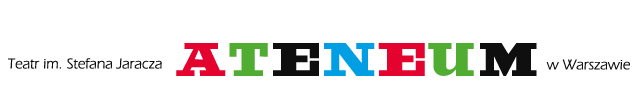 ZATWIERDZIŁ: Mariusz Biadun……………………………..23.11.2021 r.1. Nazwa oraz adres Zamawiającego.Teatr Ateneum im. Stefana Jaracza ul. Jaracza 200-378 Warszawa Strona internetowa Teatru: http://teatrateneum.pl/E-mail do korespondencji ws. zamówienia: zamowienia@teatrateneum.plAdres strony internetowej prowadzonego postępowania: https://teatrateneum.pl/?page_id=28820Oferty będą składane za pomocą: https://miniportal.uzp.gov.pl/, ePUAPu https://epuap.gov.pl/wps/portalNIP: 525 000 95 88 REGON: 01 64 25 365EURONIP: PL 5250009588Godziny pracy: od poniedziałku do piątku w godzinach 9:00 – 16:00.2. Adres strony internetowej, na której udostępniane będą zmiany i wyjaśnienia treści SWZ oraz inne dokumenty zamówienia bezpośrednio związane z postępowaniem o udzielenie zamówienia.Zmiany i wyjaśnienia treści SWZ oraz inne dokumenty zamówienia bezpośrednio związane z postepowaniem o udzielenie zamówienia będą udostępniane na stronie internetowej: https://teatrateneum.pl/?page_id=288203. Tryb udzielenia zamówienia.Postępowanie o udzielenie zamówienia publicznego prowadzone jest w trybie podstawowym, na podstawie art. 275 pkt 1 ustawy z dnia 11 września 2019 r. - Prawo zamówień publicznych (Dz. U. z 2019 r., poz. 2019).Rodzaj zamówienia: usługi.Definicje i skróty.ePuap – skrzynka pocztowa do składania ofert ePUAP (/TeatrAteneumWarszawa/SkrytkaESP) pod adresem https://epuap.gov.pl/wps/portalOPZ – opis przedmiotu zamówienia,Miniportal – platforma do szyfrowania ofert pod adresem https://miniportal.uzp.gov.pl/, SWZ – specyfikacja warunków zamówienia,Ustawa lub pzp – Ustawa Prawo zamówień publicznych z dnia 11 września 2019 r. - Prawo zamówień publicznych (Dz. U. z 2019 r., poz. 2019),Zamawiający lub Teatr – Teatr Ateneum im. Stefana Jaracza, ul. Jaracza 2, 00-378 Warszawa,Wykonawca – należy przez to rozumieć osobę fizyczną, osobę prawną albo jednostkę organizacyjną nieposiadającą osobowości prawnej, która oferuje na rynku wykonanie robót budowlanych lub obiektu budowlanego, dostawę produktów lub świadczenie usług lub ubiega się o udzielenie zamówienia, złożyła ofertę lub zawarła umowę w sprawie zamówienia publicznego.W kwestiach nieuregulowanych w SWZ zastosowanie mają przepisy pzp oraz przepisy aktów wykonawczych do pzp.4. Informacja, czy Zamawiający przewiduje wybór najkorzystniejszej oferty z możliwością prowadzenia negocjacji.Zamawiający nie przewiduje wyboru najkorzystniejszej oferty z możliwością prowadzenia negocjacji.5. Opis przedmiotu zamówienia.Nazwy i kody zamówienia według Wspólnego Słownika Zamówień:- 79710000-4 Usługi ochroniarskiePrzedmiotem zamówienia jest kompleksowa usługa ochrona osób i mienia Teatru Ateneum w Warszawie, poprzez pełnienie jednoosobowych 24 – godzinnych dyżurów  przez agentów ochrony w siedzibie Teatru Ateneum, znajdującej się w Warszawie przy ul. Jaracza 2.Pomieszczenia Teatru Ateneum znajdują się w części budynku, będącego własnością Federacji ZZK oraz w 2 budynkach technicznych na zapleczu. W skład siedziby Teatru wchodzi teren zewnętrzny – podwórko przy budynkach technicznych i parking, na którym usytuowane są kontenery magazynowe.Do obowiązków ochrony należy również dozór wejścia do budynku od strony Federacji ZZK poza godzinami otwarcia recepcji Federacji ZZK tj. w godzinach od 15.00 do 8.00. W ramach tego dozoru przewiduje się monitorowanie podglądu z kamery wnętrza recepcji oraz podejmowanie działań interwencyjnych w razie stwierdzenia zagrożenia tj. powiadamianie wyznaczonych osób i odpowiednich służb. Wejście od strony Federacji ZZK jest przeznaczone również jako wyjście awaryjne dla widzów w czasie spektakli.Do obowiązku agentów ochrony należy:orientacja w lokalizacji obiektów i  pomieszczeń użytkowanych przez Teatr,pełnienie dyżurów zgodnie z harmonogramem i regulaminem pełnienia dyżurów portierni,regularne, kompletne i skrupulatne wypełnianie raportów dyżurów portierni,wydawanie kluczy wyłącznie osobom upoważnionym z wpisem do ewidencji wydanych kluczy,obsługa centrali telefonicznej, łączenie rozmów do abonentów Teatru,obsługa szlabanu na parkingu Teatru oraz w miarę możliwości pomoc przy parkowaniu i wyjeździe,obsługa systemu monitoringu przemysłowego,znajomość obowiązujących w Teatrze regulaminów i instrukcji, w tym instrukcji bezpieczeństwa przeciwpożarowego,znajomość zasad działania systemu SAP, umiejętność obsługi centrali SAP,znajomość lokalizacji hydrantów i innych urządzeń gaśniczych,znajomość lokalizacji głównych zaworów i urządzeń pomiarowych wody,znajomość rozmieszczenia wyłączników głównych energii elektrycznej i gazu,znajomość rozmieszczenia urządzeń pomiarowych energii elektrycznej oraz wyłączników świateł w obiektach i pomieszczeniach Teatru,realizacja zadań i procedur bezpieczeństwa wynikających z działania w szczególnym reżimie sanitarnym w czasie epidemii - dot. respektowania aktualnych przepisów prawa, wytycznych GIS związanych z wykonywaniem czynności zawodowych, z uwzględnieniem specyfiki budynków użyteczności publicznej i instytucji kultury oraz przepisów wewnętrznych obowiązujących u Zamawiającego w związku ze stanem epidemii, tj. m.in. obowiązek zabezpieczenia twarzy i rak w kontakcie z osobami odwiedzającymi Teatr, dezynfekowanie kluczy, wykonywanie pomiaru temperatury pracownikom itp. Regulamin dyżuru portierni TEATRU ATENEUM IM. STEFANA JARACZA w Warszawie.Portiernia jest pomieszczeniem służbowym specjalnego przeznaczenia. Na terenie portierni przebywać mogą wyłącznie agenci ochrony i ich przełożeni oraz pracownicy serwisujący urządzenia i instalacje techniczne.Wykaz urządzeń zlokalizowanych w portierniRozdzielnia główna energii elektrycznej TeatruCentrala SAPCentrala telefonicznaUrządzenie rejestrujące i monitory systemu CCTVPrzed rozpoczęciem dyżuru agent ochrony zobowiązany jest sprawdzić:czy agent ochrony kończący dyżur wypełnił kompletnie raport dyżuru,kompletność dokumentacji niezbędnej do pełnienia dyżuru,kompletność kluczy do pomieszczeń Teatru i wejść do budynku,czy na parkingu Teatru nie parkują pojazdy nieuprawnione,sprawność systemu SAPsprawność urządzeń monitoringu,sprawność centrali telefonicznej i innych urządzeń łączności.Formalne przekazanie dyżuru polega na podpisaniu przez agenta ochrony zdającego i agenta ochrony przyjmującego dyżur raportu z przebiegu dyżuru i stanu obiektu w chwili przekazania.Jeżeli przekazanie dyżuru następuje poza godzinami pracy Teatru, w czasie, gdy na terenie Teatru nie przebywają pracownicy, przekazanie dyżuru powinno być połączone ze wspólnym obchodem chronionych obiektów Teatru przez agenta ochrony zdającego i przyjmującego dyżur.W trakcie pełnienia dyżuru agent ochrony zobowiązany jest:chronić obiekty Teatru przed dostępem osób postronnych,chronić majątek Teatru przed zniszczeniem lub kradzieżą,przebywać w portierni lub w innym miejscu na terenie Teatru, gdy wymaga tego wykonanie jego obowiązków,dbać o bezpieczeństwo obiektów poprzez obserwację obrazu z kamer monitorujących obiekty Teatru,w przypadku zauważenia usiłowania kradzieży, włamania, dewastacji lub innych zdarzeń przestępczych, niezwłocznie powiadomić policję  i bezpośrednich przełożonych,łączyć rozmowy telefoniczne przychodzące do centrali Teatru, informować osoby zainteresowane o możliwości połączeń bezpośrednich i godzinach pracy komórek organizacyjnych Teatru,w granicach posiadanej wiedzy, informować widzów Teatru o aktualnym repertuarze, godzinach pracy kasy i Biura Obsługi Widzów,informować gości Teatru i kierować do odpowiednich komórek organizacyjnych,obsługiwać centralę SAP, zgodnie z instrukcją i w granicach posiadanych uprawnień,każdorazowo sprawdzać przyczynę zadziałania czujek pożarowych  w systemie SAP,w przypadku stwierdzenia zagrożenia pożarowego, postępować zgodnie z instrukcją bezpieczeństwa przeciwpożarowego Teatru Ateneum,stosownie do potrzeb obsługiwać szlaban wjazdowy na parking Teatru, w miarę możliwości pomagać uprawnionym pracownikom w parkowaniu lub wyjeździe z parkingu,w trakcie dyżuru zapisywać w raporcie informacje o wydarzeniach nadzwyczajnych oraz spostrzeżeniach z obchodu obiektów i obserwacji monitoringu, po wyjściu z Teatru publiczności i pracowników, wykonać obchód obiektów i pomieszczeń Teatru w celu sprawdzenia wygaszenia świateł, zamknięcia pomieszczeń oraz kontroli czy w Teatrze nie pozostały osoby postronne lub nie występuje inne zagrożenie bezpieczeństwa, obsługiwać urządzenia oświetlenia zewnętrznego i wewnętrznego dróg komunikacyjnych Teatru i elewacji budynku.przyjmować od doręczycieli przesyłki i korespondencję adresowaną do Teatru lub pracowników Teatru, (przesyłki należy przekazać odpowiednim adresatom w pierwszym możliwym terminie).Po zakończonym dyżurze agent ochrony zobowiązany jest sporządzić kompletny raport z dyżuru i przygotować wyposażenie oraz ewidencje i dokumentację portierni do przekazania dyżuru.Ewidencje i dokumentacje na wyposażeniu portierni:Książka raportów dyżurów portierniEwidencja pomieszczeń użytkowanych przez TeatrEwidencja pracowników TeatruWykaz osób uprawnionych do pobierania kluczyEwidencja wydanych kluczyInstrukcja ppoż. i schematy ewakuacjiInstrukcja obsługi centrali telefonicznejSpis telefonów wewnętrznych i służbowych telefonów komórkowych pracowników i podmiotów współpracujących z TeatremWykaz telefonów alarmowychSchemat rozmieszczenia czujek i ROP instalacji SAPKsiążka serwisowa centrali i urządzeń SAPPlany pracy artystycznej (prób i przedstawień)Wykaz pojazdów upoważnionych do korzystania z parkingu TeatruDodatkowe wymagania odnośnie personelu, koordynatora  i grupy interwencyjnej:Zapewnienie dojazdu grupy interwencyjnej na każde wezwanie pracownika Teatru lub pracownika Ochrony.Żaden z pracowników Wykonawcy nie może opuścić swojego stanowiska do momentu przekazania tego stanowiska zmiennikowi. Agenci powinni zostać wyposażeni na koszt Wykonawcy, w estetyczne i jednolite umundurowanie służbowe tj. spodnie garniturowe, koszula z długim rękawem, obuwie typu pantofle, wyróżniające ich spośród innych osób przebywających na terenie obiektu Zamawiającego, z emblematami firmowymi umożliwiającymi identyfikację pracownika ochrony oraz identyfikację Wykonawcy. 	Nie dopuszcza się umundurowania typu bojowego. Ponadto wszyscy agenci ochrony powinni zostać 	wyposażeni przez Wykonawcę w imienne identyfikatory ze zdjęciem.Agenci ochrony powinni posiadać minimum średnie wykształcenie, oraz świadectwo o niekaralności, poświadczone przez Wykonawcę.Zamawiający wymaga aby dyżurujący pracownicy: zostali starannie dobrani przez Wykonawcę z uwzględnieniem charakteru i prestiżu podmiotu dla którego świadczyć będą usługi,byli w pełni sprawni fizycznie i byli obdarzeni predyspozycjami psychofizycznymi do wykonywania powierzonych zadań w ochronie Teatru,Pracownicy są zobowiązani dbać o schludny wygląd zewnętrzny.Wykonawca będzie zobowiązany do wyznaczenia koordynatora ds. ochrony obiektu, który na bieżąco będzie sprawował merytoryczny oraz dyscyplinarny nadzór i kierownictwo nad swoimi pracownikami, będzie czuwał nad jakością i rzetelnością w zakresie prawidłowej ochrony. Wykonawca będzie zobowiązany do zatrudnienia co najmniej 3 osób w pełnym wymiarze etatu pracy dla wykonywania zadań ochrony osób i mienia w siedzibie Teatru Ateneum.Wykonawca będzie zobowiązany do posiadania ubezpieczenia od odpowiedzialności cywilnej w zakresie prowadzonej działalności gospodarczej związanej z przedmiotem zamówienia na sumę nie mniejszą niż 1 200 000 zł. 6. Termin wykonania zamówienia.Wykonawca zobowiązany jest zrealizować przedmiot zamówienia w terminie od dnia 1 stycznia 2022 r. od godz. 12.00 do dnia 1 stycznia 2023 r. do godz. 12.00.  7. Projektowane postanowienia umowy w sprawie zamówienia publicznego, które zostaną wprowadzone do treści tej umowy.Projektowane postanowienia umowy w sprawie zamówienia publicznego, które zostaną wprowadzone do treści tej umowy, określone zostały w załączniku nr 1 do SWZ.8. Informacje o środkach komunikacji elektronicznej, przy użyciu których Zamawiający będzie komunikował się z wykonawcami, oraz informacje o wymaganiach technicznych i organizacyjnych sporządzania, wysyłania i odbierania korespondencji elektronicznej.1. W postępowaniu o udzielenie zamówienia komunikacja między Zamawiającym, a Wykonawcami odbywa się drogą elektroniczną przy użyciu miniPortalu https://miniportal.uzp.gov.pl/, ePUAPu https://epuap.gov.pl/wps/portal (składanie ofert) oraz poczty elektronicznej zamowienia@teatrateneum.pl (pozostała komunikacja).2. Wykonawca zamierzający wziąć udział w postępowaniu o udzielenie zamówienia publicznego, musi posiadać konto na ePUAP. Wykonawca posiadający konto na ePUAP ma dostęp do formularzy: złożenia, zmiany, wycofania oferty lub wniosku oraz do formularza do komunikacji.3. Wymagania techniczne i organizacyjne wysyłania i odbierania korespondencji elektronicznej przekazywanej przy ich użyciu, opisane zostały w Regulaminie korzystania z miniPortalu dostępnym pod adresem https://miniportal.uzp.gov.pl/WarunkiUslugi.aspx oraz Regulaminie ePUAP.4. Wykonawca przystępując do niniejszego postępowania o udzielenie zamówienia publicznego, akceptuje warunki korzystania z miniPortalu, określone w Regulaminie miniPortalu oraz zobowiązuje się korzystając z miniPortalu przestrzegać postanowień tego regulaminu.5. Maksymalny rozmiar plików przesyłanych za pośrednictwem dedykowanych formularzy do: złożenia i wycofania oferty oraz do komunikacji wynosi 150 MB (po zaszyfrowaniu ofert).6. Za datę przekazania oferty, oświadczenia, o którym mowa w art. 125 ust. 1 pzp, podmiotowych środków dowodowych, przedmiotowych środków dowodowych oraz innych informacji, oświadczeń lub dokumentów, przekazywanych w postępowaniu, przyjmuje się datę ich przekazania na odpowiednią platformę.7. W postępowaniu o udzielenie zamówienia korespondencja elektroniczna (inna niż oferta Wykonawcy i załączniki do oferty) odbywa się za pomocą poczty elektronicznej, email: zamowienia@teatrateneum.pl. Korespondencja przesłana za pomocą tego formularza nie może być szyfrowana. We wszelkiej korespondencji związanej z niniejszym postępowaniem Zamawiający i Wykonawcy posługują się numerem ogłoszenia (BZP).8. Skrzynki Teatru mają pojemność 2GB. Filtr antyspamowy domyślnie ustawiony na 5 (skala 8 stopniowa). Dostęp do skrzynek webmail po SSL lub imap/smtp z SSL + dodatkowa autoryzacja smtp. Załączniki do 10MB. Łącze symetryczne 300/300Mb/s.9. Dokumenty elektroniczne, oświadczenia lub elektroniczne kopie dokumentów lub oświadczeń składane są przez Wykonawcę za pośrednictwem poczty elektronicznej, na adres email zamowienia@teatrateneum.pl. Sposób sporządzenia dokumentów elektronicznych, oświadczeń lub elektronicznych kopii dokumentów lub oświadczeń musi być zgody z wymaganiami określonymi w rozporządzeniu Prezesa Rady Ministrów z dnia 30 grudnia 2020 r. w sprawie sposobu sporządzania i przekazywania informacji oraz wymagań technicznych dla dokumentów elektronicznych oraz środków komunikacji elektronicznej w postępowaniu o udzielenie zamówienia publicznego lub konkursie.10. Zamawiający nie przewiduje sposobu komunikowania się z Wykonawcami w inny sposób niż przy użyciu środków komunikacji elektronicznej, wskazanych w SWZ.9. Wskazanie osób uprawnionych do komunikowania się z Wykonawcami.Zamawiający wyznacza następujące osoby do kontaktu z Wykonawcami:Anna Barc – sprawy merytoryczne tel. 785 50 21 87.Piotr Iwanowski – sprawy formalne tel. 662 173 260.e-mail: zamowienia@teatrateneum.plKontakt telefoniczny dozwolony jest wyłącznie w sprawach organizacyjnych. Nie udziela się żadnych ustnych i telefonicznych informacji, wyjaśnień czy odpowiedzi na kierowane do Zamawiającego zapytania w sprawach wymagających procedowania zgodnie z ustaleniami pzp.10. Termin związania ofertą.1. Wykonawca jest związany ofertą od dnia upływu terminu składania ofert do dnia 31.12.2021 r.2. W przypadku gdy wybór najkorzystniejszej oferty nie nastąpi przed upływem terminu związania ofertą określonego w SWZ, Zamawiający przed upływem terminu związania ofertą zwraca się jednokrotnie do Wykonawców o wyrażenie zgody na przedłużenie tego terminu o wskazywany przez niego okres, nie dłuższy niż 30 dni.3. Przedłużenie terminu związania ofertą, o którym mowa w ust. 2, wymaga złożenia przez Wykonawcę pisemnego oświadczenia o wyrażeniu zgody na przedłużenie terminu związania ofertą.11. Opis sposobu przygotowania oferty.1. Oferta musi być sporządzona w języku polskim, w postaci elektronicznej w formacie danych: .pdf, .doc, .docx, .rtf,.xps, .odt i opatrzona kwalifikowanym podpisem elektronicznym, podpisem zaufanym lub podpisem osobistym.2. Wykonawca w celu poprawnego zaszyfrowania oferty powinien mieć zainstalowany na komputerze .NET Framework 4.5. Aplikacja działa na platformie Windows (Vista SP2, 7, 8, 10) Aplikacja nie jest dostępna dla systemu Linux i MAC OS.3. Sposób zaszyfrowania oferty opisany został w Instrukcji użytkownika dostępnej na miniPortalu.4. Do przygotowania oferty konieczne jest posiadanie przez osobę upoważnioną do reprezentowania Wykonawcy kwalifikowanego podpisu elektronicznego, podpisu osobistego lub podpisu zaufanego.5. Jeżeli na ofertę składa się kilka dokumentów, Wykonawca powinien stworzyć folder, do którego przeniesie wszystkie dokumenty oferty, podpisane kwalifikowanym podpisem elektronicznym, podpisem zaufanym lub podpisem osobistym. Następnie z tego folderu Wykonawca zrobi folder .zip (bez nadawania mu haseł i bez szyfrowania). W kolejnym kroku za pośrednictwem Aplikacji do szyfrowania Wykonawca zaszyfruje folder zawierający dokumenty składające się na ofertę.6. Wszelkie informacje stanowiące tajemnicę przedsiębiorstwa w rozumieniu ustawy z dnia 16 kwietnia 1993 r. o zwalczaniu nieuczciwej konkurencji (Dz. U. z 2019 r. poz. 1010), które Wykonawca zastrzeże jako tajemnicę przedsiębiorstwa, powinny zostać złożone w osobnym pliku wraz z jednoczesnym zaznaczeniem polecenia „Załącznik stanowiący tajemnicę przedsiębiorstwa”, a następnie wraz z plikami stanowiącymi jawną część skompresowane do jednego pliku archiwum (ZIP). Wykonawca zobowiązany jest, wraz z przekazaniem tych informacji, wykazać spełnienie przesłanek określonych w art. 11 ust. 2 ustawy z dnia 16 kwietnia 1993 r. o zwalczaniu nieuczciwej konkurencji. Zaleca się, aby uzasadnienie zastrzeżenia informacji jako tajemnicy przedsiębiorstwa było sformułowane w sposób umożliwiający jego udostępnienie. Zastrzeżenie przez Wykonawcę tajemnicy przedsiębiorstwa bez uzasadnienia, będzie traktowane przez Zamawiającego jako bezskuteczne ze względu na zaniechanie przez Wykonawcę podjęcia niezbędnych działań w celu zachowania poufności objętych klauzulą informacji zgodnie z postanowieniami art. 18 ust. 3 pzp.7. Do oferty należy dołączyć oświadczenie o niepodleganiu wykluczeniu w postaci elektronicznej opatrzone kwalifikowanym podpisem elektronicznym, podpisem zaufanym lub podpisem osobistym, a następnie wraz z plikami stanowiącymi ofertę skompresować do jednego pliku archiwum (ZIP).8. Do przygotowania oferty zaleca się wykorzystanie Formularza Oferty, którego wzór stanowi Załącznik nr 2 do SWZ. W przypadku, gdy Wykonawca nie korzysta z przygotowanego przez Zamawiającego wzoru, w treści oferty należy zamieścić wszystkie informacje wymagane w Formularzu Ofertowym.9. Do oferty należy dołączyć:9.1. Pełnomocnictwo upoważniające do złożenia oferty, o ile ofertę składa pełnomocnik;9.2. Pełnomocnictwo dla pełnomocnika do reprezentowania w postępowaniu Wykonawców wspólnie ubiegających się o udzielenie zamówienia - dotyczy ofert składanych przez Wykonawców wspólnie ubiegających się o udzielenie zamówienia;9.3. Oświadczenie Wykonawcy o niepodleganiu wykluczeniu z postępowania – wzór stanowi Załącznik nr 3 do SWZ. W przypadku wspólnego ubiegania się o zamówienie przez Wykonawców, oświadczenie o niepoleganiu wykluczeniu składa każdy z Wykonawców.9.4. Oświadczenie zgodne z art. 117 ust. 4 PZP (dla wykonawców wspólnie ubiegających się o udzielenie zamówienia). Z oświadczenia powinno wynikać, który wykonawca będzie realizował konkretny zakres prac.9.5. Informacje o oferowanych urządzeniach z podaniem producenta i modelu.10. Oferta oraz oświadczenie o niepodleganiu wykluczeniu wraz ze spełnianiem warunków udziału w postępowaniu muszą być złożone w oryginale.11. Zamawiający zaleca ponumerowanie stron oferty.12. Pełnomocnictwo do złożenia oferty musi być złożone w oryginale w takiej samej formie, jak składana oferta (t.j. w formie elektronicznej lub postaci elektronicznej opatrzonej podpisem zaufanym lub podpisem osobistym). Dopuszcza się także złożenie elektronicznej kopii (skanu) pełnomocnictwa sporządzonego uprzednio w formie pisemnej, w formie elektronicznego poświadczenia sporządzonego stosownie do art. 97 § 2 ustawy z dnia 14 lutego 1991 r. - Prawo o notariacie, które to poświadczenie notariusz opatruje kwalifikowanym podpisem elektronicznym, bądź też poprzez opatrzenie skanu pełnomocnictwa sporządzonego uprzednio w formie pisemnej kwalifikowanym podpisem, podpisem zaufanym lub podpisem osobistym mocodawcy. Elektroniczna kopia pełnomocnictwa nie może być uwierzytelniona przez upełnomocnionego.12. Sposób oraz termin składania ofert.1. Wykonawca składa ofertę za pośrednictwem Formularza do złożenia lub wycofania oferty dostępnego na ePUAP i udostępnionego również na miniPortalu. Sposób złożenia oferty opisany został w Instrukcji użytkownika dostępnej na miniPortalu.2. Ofertę wraz z wymaganymi załącznikami należy złożyć w terminie do dnia 2.12.2021 do godz. 11:00 na skrzynkę  ePUAP /TeatrAteneumWarszawa/SkrytkaESP3. Wykonawca może złożyć tylko jedną ofertę.4. Zamawiający odrzuci ofertę złożoną po terminie składania ofert5. Wykonawca po przesłaniu oferty za pomocą Formularza do złożenia lub wycofania oferty na „ekranie sukcesu” otrzyma numer oferty generowany przez ePUAP. Ten numer należy zapisać i zachować. Będzie on potrzebny w razie ewentualnego wycofania oferty.6. Wykonawca przed upływem terminu do składania ofert może wycofać ofertę za pośrednictwem Formularza do wycofania oferty dostępnego na ePUAP i udostępnionego również na miniPortalu. Sposób wycofania oferty został opisany w Instrukcji użytkownika dostępnej na miniPortalu.7. Wykonawca po upływie terminu do składania ofert nie może wycofać złożonej oferty.13. Termin otwarcia ofert.1. Otwarcie ofert nastąpi w dniu 2.12.2021 o godzinie 14:00.2. Otwarcie ofert jest niejawne.3. Zamawiający, najpóźniej przed otwarciem ofert, udostępnia na stronie internetowej prowadzonego postepowania informację o kwocie, jaką zamierza przeznaczyć na sfinansowanie zamówienia.4. Zamawiający, niezwłocznie po otwarciu ofert, udostępnia na stronie internetowej prowadzonego postepowania informacje o:4.1. nazwach albo imionach i nazwiskach oraz siedzibach lub miejscach prowadzonej działalności gospodarczej albo miejscach zamieszkania wykonawców, których oferty zostały otwarte;4.2. cenach lub kosztach zawartych w ofertach.5. W przypadku wystąpienia awarii systemu teleinformatycznego, która spowoduje brak możliwości otwarcia ofert w terminie określonym przez Zamawiającego, otwarcie ofert nastąpi niezwłocznie po usunięciu awarii.6. Zamawiający poinformuje o zmianie terminu otwarcia ofert na stronie internetowej prowadzonego postepowania.14. Podstawy wykluczenia.1. Z postepowania o udzielenie zamówienia wyklucza się, z zastrzeżeniem art. 110 ust. 2 pzp, Wykonawcę̨: 1.1. będącego osobą fizyczną, którego prawomocnie skazano za przestępstwo: a) udziału w zorganizowanej grupie przestępczej albo związku mającym na celu popełnienie przestępstwa lub przestępstwa skarbowego, o którym mowa w art. 258 Kodeksu karnego, b) handlu ludźmi, o którym mowa w art. 189a Kodeksu karnego, c) o którym mowa w art. 228–230a, art. 250a Kodeksu karnego lub w art. 46 lub art. 48 ustawy z dnia 25 czerwca 2010 r. o sporcie, d) finansowania przestępstwa o charakterze terrorystycznym, o którym mowa w art. 165a Kodeksu karnego, lub przestępstwo udaremniania lub utrudniania stwierdzenia przestępnego pochodzenia pieniędzy lub ukrywania ich pochodzenia, o którym mowa w art. 299 Kodeksu karnego, e) o charakterze terrorystycznym, o którym mowa w art. 115 § 20 Kodeksu karnego, lub mające na celu popełnienie tego przestępstwa, f) pracy małoletnich cudzoziemców, o którym mowa w art. 9 ust. 2 ustawy z dnia 15 czerwca 2012 r. o skutkach powierzania wykonywania pracy cudzoziemcom przebywającym wbrew przepisom na terytorium Rzeczypospolitej Polskiej (Dz. U. poz. 769), g) przeciwko obrotowi gospodarczemu, o których mowa w art. 296–307 Kodeksu karnego, przestępstwo oszustwa, o którym mowa w art. 286 Kodeksu karnego, przestępstwo przeciwko wiarygodności dokumentów, o których mowa w art. 270–277d Kodeksu karnego, lub przestępstwo skarbowe, h) o którym mowa w art. 9 ust. 1 i 3 lub art. 10 ustawy z dnia 15 czerwca 2012 r. o skutkach powierzania wykonywania pracy cudzoziemcom przebywającym wbrew przepisom na terytorium Rzeczypospolitej Polskiej – lub za odpowiedni czyn zabroniony określony w przepisach prawa obcego; 1.2. jeżeli urzędującego członka jego organu zarządzającego lub nadzorczego, wspólnika spółki w spółce jawnej lub partnerskiej albo komplementariusza w spółce komandytowej lub komandytowo-akcyjnej lub prokurenta prawomocnie skazano za przestępstwo, o którym mowa w pkt 1.1;1.3. wobec którego wydano prawomocny wyrok sądu lub ostateczną decyzję administracyjną o zaleganiu z uiszczeniem podatków, opłat lub składek na ubezpieczenie społeczne lub zdrowotne, chyba że wykonawca odpowiednio przed upływem terminu do składania wniosków o dopuszczenie do udziału w postepowaniu albo przed upływem terminu składania ofert dokonał płatności należnych podatków, opłat lub składek na ubezpieczenie społeczne lub zdrowotne wraz z odsetkami lub grzywnami lub zawarł wiążące porozumienie w sprawie spłaty tych należności; 1.4. wobec którego orzeczono zakaz ubiegania się o zamówienia publiczne; 1.5. jeżeli Zamawiający może stwierdzić́, na podstawie wiarygodnych przesłanek, że Wykonawca zawarł z innymi Wykonawcami porozumienie mające na celu zakłócenie konkurencji, w szczególności jeżeli należąc do tej samej grupy kapitałowej w rozumieniu ustawy z dnia 16 lutego 2007 r. o ochronie konkurencji i konsumentów, złożyli odrębne oferty, oferty częściowe lub wnioski o dopuszczenie do udziału w postepowaniu, chyba że wykażą̨, że przygotowali te oferty lub wnioski niezależnie od siebie; 1.6. jeżeli, w przypadkach, o których mowa w art. 85 ust. 1 pzp, doszło do zakłócenia konkurencji wynikającego z wcześniejszego zaangażowania tego Wykonawcy lub podmiotu, który należy z wykonawcą do tej samej grupy kapitałowej w rozumieniu ustawy z dnia 16 lutego 2007 r. o ochronie konkurencji i konsumentów, chyba że spowodowane tym zakłócenie konkurencji może być́ wyeliminowane w inny sposób niż̇ przez wykluczenie Wykonawcy z udziału w postepowaniu o udzielenie zamówienia.2. Wykonawca może zostać́ wykluczony przez Zamawiającego na każdym etapie postepowania o udzielenie zamówienia. 15. Sposób obliczenia ceny.1. Wykonawca poda cenę oferty w Formularzu Ofertowym sporządzonym według wzoru stanowiącego Załącznik Nr 2 do SWZ, jako cenę brutto [z uwzględnieniem kwoty podatku od towarów i usług (VAT)] z wyszczególnieniem stawki podatku od towarów i usług (VAT). 2. Cena oferty stanowi wynagrodzenie wynikające z mnożenia cen jednostkowych i zsumowania poszczególnych pozycji wyceny. 3. Cena musi być wyrażona w złotych polskich (PLN), z dokładnością nie większą niż dwa miejsca po przecinku. 4. Wykonawca poda w Formularzu Ofertowym stawkę podatku od towarów i usług (VAT) właściwą dla przedmiotu zamówienia, obowiązującą według stanu prawnego na dzień składania ofert. Określenie ceny ofertowej z zastosowaniem nieprawidłowej stawki podatku od towarów i usług (VAT) potraktowane będzie, jako błąd w obliczeniu ceny i spowoduje odrzucenie oferty, jeżeli nie ziszczą się ustawowe przesłanki omyłki (na podstawie art. 226 ust. 1 pkt 10 pzp w związku z art. 223 ust. 2 pkt 3 pzp). 5. Rozliczenia między Zamawiającym, a Wykonawcą będą prowadzone w złotych polskich (PLN). 6. W przypadku rozbieżności pomiędzy ceną ryczałtową podaną cyfrowo a słownie, jako wartość właściwa zostanie przyjęta cena ryczałtowa podana słownie. 7. W przypadku błędu w obliczeniu ceny, Zamawiający przyjmie jako wiążące kwoty jednostkowe i z nich wyprowadzi właściwe działania matematyczne wraz z uwzględnieniem stawki podatku od towarów i usług (VAT) określonej w ofercie Wykonawcy.16. Opis kryteriów oceny ofert, wraz z podaniem wag tych kryteriów i sposobu oceny ofert.1. Przy wyborze oferty Zamawiający będzie się kierował następującymi kryteriami wyboru oferty:Cena – 100% (najniższa cena) - maksymalnie 100 punktów.Zamawiający przyzna punkty ocenianym ofertom zgodnie z poniższym wzorem:Oferta najkorzystniejsza cenowoCena oferty analizowanej 								X 100 pkt.2. Ocenie będą podlegać wyłącznie oferty, które nie podlegają odrzuceniu. 3. Za najkorzystniejszą zostanie uznana oferta, która nie podlega odrzuceniu i uzyska największą liczbę punktów po zsumowaniu wszystkich kryteriów oceny ofert.4. W toku badania i oceny ofert Zamawiający może żądać od Wykonawców wyjaśnień dotyczących treści złożonych przez nich ofert lub innych składanych dokumentów lub oświadczeń. Wykonawcy są zobowiązani do przedstawienia wyjaśnień w terminie wskazanym przez Zamawiającego. 5. Zamawiający wybiera najkorzystniejszą ofertę̨ w terminie związania ofertą określonym w SWZ. 6. Jeżeli termin związania ofertą upłynie przed wyborem najkorzystniejszej oferty, Zamawiający wezwie Wykonawcę̨, którego oferta otrzymała najwyższą ocenę̨, do wyrażenia, w wyznaczonym przez Zamawiającego terminie, pisemnej zgody na wybór jego oferty. 7. W przypadku braku zgody, o której mowa w ust. 6, oferta podlega odrzuceniu, a Zamawiający zwraca się o wyrażenie takiej zgody do kolejnego Wykonawcy, którego oferta została najwyżej oceniona, chyba że zachodzą̨ przesłanki do unieważnienia postepowania. 17. Informacje o formalnościach, jakie muszą zostać dopełnione po wyborze oferty w celu zawarcia umowy w sprawie zamówienia publicznego.1. Zamawiający zawiera umowę̨ w sprawie zamówienia publicznego, z uwzględnieniem art. 577 pzp, w terminie nie krótszym niż̇ 5 dni od dnia przesłania zawiadomienia o wyborze najkorzystniejszej oferty, jeżeli zawiadomienie to zostało przesłane przy użyciu środków komunikacji elektronicznej, albo 10 dni, jeżeli zostało przesłane w inny sposób. 2. Zamawiający może zawrzeć́ umowę̨ w sprawie zamówienia publicznego przed upływem terminu, o którym mowa w ust. 1, jeżeli w postepowaniu o udzielenie zamówienia złożono tylko jedną ofertę̨. 3. Wykonawca, którego oferta została wybrana jako najkorzystniejsza, zostanie po-informowany przez Zamawiającego o miejscu i terminie podpisania umowy. 4. Wykonawca, o którym mowa w ust. 1, ma obowiązek zawrzeć umowę w sprawie zamówienia na warunkach określonych w projektowanych postanowieniach umowy, które stanowią Załącznik Nr 1 do SWZ. Umowa zostanie uzupełniona o zapisy wynikające ze złożonej oferty. 5. Przed podpisaniem umowy Wykonawcy wspólnie ubiegający się o udzielenie za-mówienia (w przypadku wyboru ich oferty jako najkorzystniejszej) przedstawią Zamawiającemu umowę regulującą współpracę tych Wykonawców. 6. Jeżeli Wykonawca, którego oferta została wybrana jako najkorzystniejsza, uchyla się od zawarcia umowy w sprawie zamówienia publicznego Zamawiający może dokonać́ ponownego badania i oceny ofert spośród ofert pozostałych w postepowaniu Wykonawców albo unieważnić́ postepowanie. 18. Pouczenie o środkach ochrony prawnej przysługujących Wykonawcy.1. Środki ochrony prawnej przysługują̨ Wykonawcy, jeżeli ma lub miał interes w uzyskaniu zamówienia oraz poniósł lub może ponieść́ szkodę̨ w wyniku naruszenia przez Zamawiającego przepisów pzp. 2. Odwołanie przysługuje na: 2.1. niezgodną z przepisami ustawy czynność́ Zamawiającego, podjętą w postepowaniu o udzielenie zamówienia, w tym na projektowane postanowienie umowy; 2.2. zaniechanie czynności w postepowaniu o udzielenie zamówienia, do której Zamawiający był obowiązany na podstawie ustawy. 3. Odwołanie wnosi się do Prezesa Krajowej Izby Odwoławczej w formie pisemnej albo w formie elektronicznej albo w postaci elektronicznej opatrzone podpisem zaufanym. 4. Na orzeczenie Krajowej Izby Odwoławczej oraz postanowienie Prezesa Krajowej Izby Odwoławczej, o którym mowa w art. 519 ust. 1 pzp, stronom oraz uczestnikom postepowania odwoławczego przysługuje skarga do sądu. Skargę̨ wnosi się̨ do Sądu Okręgowego w Warszawie za pośrednictwem Prezesa Krajowej Izby Odwoławczej. 5. Szczegółowe informacje dotyczące środków ochrony prawnej określone są w Dziale IX „Środki ochrony prawnej” pzp. 19. Informację o warunkach udziału w postępowaniu o udzielenie zamówienia.19.1. Za spełniających warunki udziału w postępowaniu Zamawiający uzna Wykonawców, którzy posiadają uprawnienia do prowadzenia określonej działalności gospodarczej lub zawodowej, przez co Zamawiający rozumie:- posiadanie koncesję wydanej przez właściwego ministra ds. wewnętrznych (obecnie Ministerstwo Spraw Wewnętrznych i Administracji) na prowadzenie działalności gospodarczej w zakresie ochrony osób i mienia.19.2. Za spełniających warunki udziału w postępowaniu Zamawiający uzna Wykonawców, którzy posiadają zdolności techniczne lub zawodowe, przez co Zmawiający rozumie:a) w ciągu ostatnich trzech lat przed upływem terminu składania ofert, a jeżeli okres prowadzenia działalności jest krótszy – w tym okresie – należycie zrealizowali lub w przypadku świadczeń trwających również realizują dwa zamówienia dotyczące ochrony mienia i osób w budynkach użyteczności publicznej o łącznej wartości nie mniejszej niż 250 000 zł netto, w tym co najmniej jedno zamówienie o wartość minimum 125 000 zł netto świadczone na rzecz instytucji kultury, takich jak: teatr, opera lub filharmonia polegające na całodobowej ochronie czynnego i funkcjonującego obiektu prowadzącego repertuarowe przedstawienia z salą widowiskową z co najmniej 200 stałymi miejscami dla widzów.Zamówienia, o których mowa powyżej powinny być świadczone w sposób stały w okresie nie krótszym niż jeden rok (okres na jaki została zawarta umowa).Przez budynek użyteczności publicznej należy rozumieć budynek przeznaczony na potrzeby administracji publicznej, wymiaru sprawiedliwości, kultury, kultu religijnego, oświaty, szkolnictwa wyższego, nauki, wychowania, opieki zdrowotnej, społecznej lub socjalnej, obsługi bankowej, handlu, gastronomii, usług, w tym usług pocztowych lub telekomunikacyjnych, turystyki, sportu, obsługi pasażerów w transporcie kolejowym, drogowym, lotniczym, morskim lub wodnym śródlądowym, oraz inny budynek przeznaczony do wykonywania podobnych funkcji; za budynek użyteczności publicznej uznaje się także budynek biurowy lub socjalny.b) dysponują następującymi osobami zdolnymi do wykonania zamówienia:- co najmniej dwoma (2) osobami, które będą uczestniczyły w realizacji zamówienia, z których każda posiada co najmniej roczne doświadczeniem w pełnieniu ochrony fizycznej w obiekcie użyteczności publicznej.20. Wykaz podmiotowych środków dowodowych.Zamawiający będzie żądał, zgodnie z § 3 Rozporządzenia Ministra Rozwoju, Pracy i Technologii z dnia 23 grudnia 2020 r. w sprawie podmiotowych środków dowodowych oraz innych dokumentów lub oświadczeń, jakich może żądać zamawiający od wykonawcy:- oświadczenia wykonawcy o aktualności informacji zawartych w oświadczeniu, o którym mowa w art. 125 ust. 1 ustawy, w zakresie podstaw wykluczenia z postępowania wskazanych przez zamawiającego, o których mowa w art. 108 ust. 1;- wykazu dostaw lub usług wykonanych, a w przypadku świadczeń powtarzających się lub ciągłych również wykonywanych, w okresie ostatnich 3 lat, a jeżeli okres prowadzenia działalności jest krótszy - w tym okresie, wraz z podaniem ich wartości, przedmiotu, dat wykonania i podmiotów, na rzecz których dostawy lub usługi zostały wykonane lub są wykonywane, oraz załączeniem dowodów określających, czy te dostawy lub usługi zostały wykonane lub są wykonywane należycie, przy czym dowodami, o których mowa, są referencje bądź inne dokumenty sporządzone przez podmiot, na rzecz którego dostawy lub usługi zostały wykonane, a w przypadku świadczeń powtarzających się lub ciągłych są wykonywane, a jeżeli wykonawca z przyczyn niezależnych od niego nie jest w stanie uzyskać tych dokumentów - oświadczenie wykonawcy; w przypadku świadczeń powtarzających się lub ciągłych nadal wykonywanych referencje bądź inne dokumenty potwierdzające ich należyte wykonywanie powinny być wystawione w okresie ostatnich 3 miesięcy.21. Wymagania dotyczące wadium, jeżeli zamawiający przewiduje obowiązek wniesienia wadium.Zamawiający nie wymaga wniesienia wadium.22. Informacje dotyczące zabezpieczenia należytego wykonania umowy, jeżeli zamawiający przewiduje obowiązek jego wniesienia. Zamawiający nie będzie wymagał wniesienia zabezpieczenia należytego wykonania umowy.23. Informacje dotyczące przeprowadzenia przez wykonawcę wizji lokalnej lub sprawdzenia przez niego dokumentów niezbędnych do realizacji zamówienia, o których mowa w art. 131 ust. 2, jeżeli zamawiający przewiduje możliwość albo wymaga złożenia oferty po odbyciu wizji lokalnej lub sprawdzeniu tych dokumentów.Zamawiający nie przewiduje wizji lokalnej.24. Informacje dodatkowe.1. Zamawiający nie dopuszcza składania ofert wariantowych.2. Wykonawca będzie zobowiązany do zatrudnienia co najmniej 3 osób w pełnym wymiarze etatu pracy dla wykonywania zadań ochrony osób i mienia w siedzibie Teatru Ateneum.3. Zamawiający nie przewiduje zwrotu kosztów udziału w postępowaniu.4. Zamawiający nie przewiduje zawierania umowy ramowej.5. Zamawiający nie przewiduje prowadzenia aukcji elektronicznej.6. Zamówienie nie zostało podzielone na części.Usługa polega na pełnieniu jednoosobowych 24 – godzinnych dyżurów  przez agentów ochrony w siedzibie Teatru Ateneum, znajdującej się w jednej lokalizacji. Zarówno zakres prac, jak i skupienie urządzeń podlegających dozorowi w jednym pomieszczeniu recepcji nie uzasadniają podziału zamówienia na części – brak możliwości podziału zamówienia, które wykonuje jednocześnie tylko 1 osoba.7. Jedynym kryterium oceny ofert jest cena. Zamawiający zastosował kryterium ceny jako jedyne kryterium oceny ofert określając w opisie przedmiotu zamówienia wymagania jakościowe odnoszące się do co najmniej głównych elementów składających się na przedmiot zamówienia.7. Link do postępowania na miniPortalu:https://miniportal.uzp.gov.pl/Postepowania/cfc79db6-2be3-4772-b51e-2f94353325f325. Załączniki do SWZ.Integralną częścią niniejszej SWZ stanowią następujące załączniki: 1) Projektowane postanowienia umowy w sprawie zamówienia publicznego, 2) Formularz Ofertowy,3) Oświadczenie o niepodleganiu wykluczeniu,4) Klauzula informacyjna dotycząca przetwarzania danych osobowych,5) Wzór oświadczenia zgodnego z art. 117 ust. 4 PZP (wykonawcy wspólnie ubiegający się o udzielenie zamówienia),6) Wzór oświadczenia Wykonawcy o aktualności informacji zawartych  w oświadczeniu, o którym mowa w art. 125 ust. 1 Ustawy. 7) Wzór wykazu zamówień na potwierdzenie spełniania warunku udziału w postępowaniu.Załącznik nr 1 do SWZ - Projektowane postanowienia umowy w sprawie zamówienia publicznego.UMOWA zawarta w Warszawie w dniu ………………………pomiędzy:Teatrem Ateneum im. Stefana Jaracza z siedzibą w Warszawie, przy ulicy Jaracza 2, 00 – 378 Warszawa, NIP 525-000-95-88, wpisany do Rejestru Samorządowych Instytucji Kultury prowadzonego przez Prezydenta m. st. Warszawy pod numerem: RIK/1/2000/SPW, reprezentowany przez: Artura Tyszkiewicza –  Dyrektora,przy kontrasygnacie Głównego Księgowego – Małgorzaty Kowalczykzwanym dalej „Zamawiającym” a*[Imię̨, nazwisko], przedsiębiorcą, zamieszkałym w [-], PESEL: [-], prowadzącym/cą działalność́ gospodarczą pod firmą ________________, z siedzibą w________________ pod adresem ____________________, wpisanym do Centralnej Ewidencji i Informacji o Działalności Gospodarczej, REGON_______________NIP____________________, (status wpisu do Centralnej Ewidencji i Informacji Działalności Gospodarczej z dnia zawarcia Umowy: „aktywny”) zwanym/ną dalej „Wykonawcą”*wspólnie prowadzącymi działalność, jako spółka cywilna, pod firmą _______________, z siedzibą _______________, pod adresem __________________, REGON ________________, NIP ________________ zwanym/ną dalej „Wykonawcą” *[Spółką̨ [-]] z siedzibą w ___________________________przy ul. [-], wpisaną do rejestru przedsiębiorców Krajowego Rejestru Sądowego prowadzonego przez Sąd Rejonowy [-], [-] Wydział Gospodarczy Krajowego Rejestru Sądowego pod _______________, pod nr KRS:_______________, REGON ________________, NIP ___________________, o kapitale zakładowym w wysokości ________, wpłaconym w wysokości _________________*, reprezentowaną zgodnie z aktualnym odpisem z rejestru przedsiębiorców KRS przez: ___________________________-___________________________ ___________________________-___________________________ zwanym/ną dalej „Wykonawcą”zwanymi dalej każda z osobna Stroną lub łącznie Stronami *w zależności od formy działalności Wykonawcy należy wybrać́ odpowiednią opcję. Jeżeli Wykonawcę̨ reprezentuje pełnomocnik należy powołać́ dokument pełnomocnictwa. W przypadku prowadzenia działalności, jako spółka cywilna, należy podać́ dane wszystkich wspólników oraz dane spółki.Umowa została zawarta w wyniku postępowania o zamówienie publiczne przeprowadzonego w trybie podstawowym na podstawie art. 275 pkt 1 Ustawy z dnia 11 września 2019 r.- Prawo zamówień publicznych (DzU z 2019 r., poz. 2019 z późn. zm.), zwanej dalej „Ustawą”.§ 1. Przedmiot umowyPrzedmiotem umowy jest świadczenie usług stałej całodobowej ochrony fizycznej  mienia w rozumieniu przepisów ustawy z dnia 22 sierpnia 1997 r. o ochronie osób i mienia poprzez pełnienie  jednoosobowych 24 – godzinnych dyżurów pracowników ochrony przez 365 dni, w siedzibie Teatru Ateneum im. Stefana Jaracza w Warszawie przy ul. Jaracza 2 (dalej: Obiektu). Realizacja przedmiotu Umowy będzie wykonywana zgodnie z wymaganiami wskazanymi w Załączniku nr 1 do Umowy oraz w ofercie Wykonawcy, stanowiącej załącznik nr 2 do Umowy. Harmonogram dyżurów na każdy kolejny miesiąc Wykonawca przekaże Zamawiającemu                     do 15 dnia każdego poprzedniego miesiąca.W sytuacjach losowych, nie dających się przewidzieć, Wykonawca ma prawo zgłosić Zamawiającemu potrzebę zmiany w harmonogramie na 24 godzinny przed rozpoczęciem dyżuru.Wykonawca jest zobowiązany do zapewnienia możliwości czasowego wzmocnienia obsady etatowej, we wskazanym przez Zamawiającego miejscu. Termin, wielkość oraz okres obowiązywania wzmocnienia obsady etatowej określa każdorazowo Zamawiający i powiadamia o tym Wykonawcę na piśmie z co najmniej jednodniowym wyprzedzeniem. Za wzmocnienie obsady etatowej, Wykonawcy należne jest wynagrodzenie, którego wysokość określa się w oparciu o wartości stawki godzinowej określonej niniejszą Umową.§ 2. Zobowiązania Wykonawcy Zamawiający powierza, a Wykonawca przyjmuje na siebie obowiązki ochrony osób i mienia w siedzibie Zamawiającego, zgodnie z § 1 niniejszej umowy, poprzez:bieżące sprawdzanie stanu zabezpieczenia obiektu w zakresie ochrony oraz  podejmowanie działań zabezpieczających chronione budynki oraz zgromadzone na ich obszarze mienie przed pożarem, przed dewastacją, włamaniami i próbami kradzieży, a zwłaszcza regularnego osobistego obchodu całego terenu siedziby Zamawiającego (budynek główny, budynki techniczne, parking) po zakończeniu ostatniego przedstawienia i po wyjściu pracowników Teatru, co najmniej jeden raz podczas dyżuru,przeciwdziałanie powstaniu szkody wynikającej ze zdarzeń wskazanych w punkcie a) powyżej,kontrolę ruchu osobowego na terenie siedziby Zamawiającego oraz uniemożliwianie pobytu w niej osób nieupoważnionych,podjęcie czynnej interwencji w wypadku zakłócania porządku publicznego w rejonie wejścia lub wewnątrz siedziby Zamawiającego,zapoznanie się z wykazem osób zatrudnionych w siedzibie Zamawiającego oraz                      z wykazem osób i firm współpracujących z Zamawiającym,zapoznanie się z instrukcją bezpieczeństwa przeciwpożarowego obowiązującą                    w siedzibie Zamawiającego oraz przestrzeganie przepisów w niej zawartych,zapoznanie się z przepisami BHP obowiązującymi w siedzibie Zamawiającego oraz ich przestrzeganie, obsługę centrali telefonicznej, centrali monitoringu przeciwpożarowego – systemu SAP  oraz TV przemysłowej, posiadanie wiedzy o obsłudze kurtyny wodnej i instalacji tryskaczowej,włączanie klimatyzatorów w określonych dniach i godzinach - na widowniach scen znajdujących się w siedzibie Zamawiającego,obsługę świateł głównych i awaryjnych holów i scen w siedzibie Zamawiającego (tablica sterująca w recepcji),  w zależności od potrzeb, zamykanie wszystkich drzwi – zewnętrznych do siedziby Zamawiającego w czasie gdy biura, pracownie i sceny są nieczynne oraz zamykanie drzwi po zakończeniu ostatniego przedstawienia, przechowywanie kluczy (także kompletu kluczy zapasowych) od wszystkich pomieszczeń w siedzibie Zamawiającego oraz ich wydawanie i odbieranie oraz dezynfekcja każdorazowo po odbiorze kluczy - z równoczesnym prowadzeniem zeszytu kontrolnego (ewidencyjnego),w przypadku wystąpienia zagrożenia bezpieczeństwa mienia lub osób oraz                        w przypadku awarii – stosownie do zaistniałej sytuacji, niezwłoczne zawiadamianie odpowiednich służb ratunkowych oraz Kierownika Działu Administracyjno – Gospodarczego Zamawiającego lub Dyrektora Teatru,przechowywanie i wydawanie korespondencji pozostawionej na recepcji                        dla pracowników Zamawiającego,w przypadku wystąpienia nagłego zagrożenia bezpieczeństwa mienia lub osób  wezwanie  grupy interwencyjnej.Wykonawca zapewni dojazd grupy interwencyjnej w czasie do 15 minut,  na każde wezwanie wyznaczonego pracownika teatru lub pracownika ochrony, jako wsparcie w sytuacjach zagrożenia. Wykonawca zobowiązuje się wyposażyć agentów ochrony na swój wyłączny koszt w stosowne środki techniczne, w tym środki ochrony osobistej, w szczególności wymagane w związku z działaniami zapobiegania rozprzestrzeniania się wirusa Sars-CoV-2 wymagane przez obowiązujące przepisy, w tym wewnętrzne przepisy obowiązujące u Zamawiającego oraz uniformy służbowe oraz zobowiązany jest własnym kosztem i staraniem do utrzymania tych środków i uniformów w należytym stanie.Wykonawca zobowiązany jest do prowadzenia dostępnej w siedzibie Zamawiającego książki dyżurów, do której pracownicy ochrony zobowiązani są wpisywać godziny, w których wykonują dyżur (potwierdzane przez pracownika Zamawiającego), a także wszelkie spostrzeżenia, uwagi oraz istotne wydarzenia związane ze świadczeniem usługi ochrony mienia Zamawiającego.  Pracownicy ochrony podlegają koordynatorowi do spraw ochrony obiektu wyznaczonemu przez Wykonawcę i zaakceptowanemu przez Zamawiającego, który współdziała w zakresie realizacji umowy z upoważnionymi pracownikami Zamawiającego. Koordynator ds. ochrony obiektu lub wskazani przez niego pracownicy ochrony, w przypadku zaistnienia wydarzeń nadzwyczajnych, będą zobowiązani do niezwłocznego składania telefonicznie oraz pocztą elektroniczną meldunków przedstawicielom Zamawiającego, niezależnie od obowiązującego systemu dokumentowania.Wykonawca oświadcza, że przedmiot umowy wykona z najwyższą starannością, zgodnie         z obowiązującymi przepisami i normami.Wykonawca nie może powierzyć wykonania przedmiotu umowy innemu podwykonawcy.Wykonawca jest zobowiązany powiadomić Zamawiającego o każdej groźbie utrudnienia lub ewentualnej niemożności realizacji umowy spowodowanej niewykonaniem lub nienależytym wykonaniem swych obowiązków przez Zamawiającego w terminie nie dłuższym niż 3 godziny. W wypadku niewykonania powyższego obowiązku w zakreślonym terminie Wykonawca traci prawo do podniesienia powyższego zarzutu w razie zaistnienia sporu na tym tle.Wykonawca, w związku z działaniem w szczególnym reżimie sanitarnym w czasie epidemii, zobowiązuje się przestrzegać wszystkich aktualnych przepisów prawa, wytycznych GIS związanych z wykonywaniem czynności zawodowych, z uwzględnieniem specyfiki budynków użyteczności publicznej i instytucji kultury oraz przepisów wewnętrznych obowiązujących u Zamawiającego w związku ze stanem epidemii, w szczególności Zarządzenia Dyrektora Teatru Ateneum im. Stefana Jaracza w Warszawie z dnia 10 czerwca 2020 r. w sprawie wprowadzenia zasad bezpieczeństwa wykonywania czynności zawodowych w Teatrze Ateneum im. Stefana Jaracza w Warszawie w warunkach zagrożenia koronawirusem SaRS-CoV-2. Wykonawca zapozna wszystkie osoby realizujące usługi w ramach przedmiotu niniejszej Umowy z powyższymi przepisami, jak również zobowiązuje się doręczyć Zamawiającemu oświadczenia o zdolności wykonywania czynności zawodowych w Teatrze Ateneum im. Stefana Jaracza w Warszawie każdej z osób oddelegowanych do świadczenia usług w siedzibie głównej oraz zobowiązać te osoby do aktualizacji informacji zawartych w oświadczeniu. Zmiana wewnętrznych regulacji, o których mowa powyżej nie stanowi zmiany Umowy, a wymaga jedynie powiadomienia Wykonawcy z odpowiednim wyprzedzeniem, dokonanego w formie pisemnej lub za pomocą poczty elektronicznej.§ 3 Koncesja i ubezpieczenieWykonawca oświadcza, że posiada koncesję wydaną przez Ministra Spraw Wewnętrznych i Administracji na prowadzenie działalności gospodarczej w zakresie usług ochrony osób  i mienia. Kopia dokumentu stanowi  załącznik Nr 2 do niniejszej umowy. W przypadku posiadania przez Wykonawcę koncesji na prowadzenie działalności gospodarczej w zakresie usług ochrony osób i mienia, której koniec obowiązywania nie obejmuje okresu obowiązywania umowy, Wykonawca zobowiązany jest do przedstawienia Zamawiającemu przedłużonej lub nowej koncesji, nie później niż na 7 dni przed upływem okresu ważności poprzedniej koncesji. W przypadku nieprzedstawienia nowej lub przedłużonej koncesji w terminie wskazanym w niniejszym ustępie Zamawiającemu przysługuje prawo do rozwiązania umowy (z zachowaniem prawa do kary umownej) w trybie natychmiastowym lub ze skróconym okresem wypowiedzenia. Rozwiązanie umowy z przyczyn, o których mowa w niniejszym ustępie, stanowi rozwiązanie umowy z przyczyn leżących po stronie Wykonawcy.Wykonawca oświadcza, że zawarł umowę ubezpieczenia od odpowiedzialności cywilnej           w zakresie prowadzonej działalności gospodarczej związanej z przedmiotem umowy na sumę nie mniejszą niż 1 200 000 PLN. Wykonawca zobowiązuje się do ciągłości ubezpieczenia w całym okresie obowiązywania umowy, dokument potwierdzający odnowienie ubezpieczenia wraz z dowodem uiszczenia składki ubezpieczeniowej Wykonawca niezwłocznie po jego otrzymaniu przedstawi Zamawiającemu. Kopia dokumentu potwierdzającego zawarcie ubezpieczenia oraz kopia dowodu uiszczenia składki ubezpieczeniowej stanowi załącznik Nr 3 do niniejszej umowy.Umowa ubezpieczenia odpowiedzialności cywilnej co najmniej powinna obejmować swoim zakresem odpowiedzialność za szkody w mieniu oraz na osobie, a także czyste straty finansowe (w tym czyste straty finansowe obejmujące odpowiedzialność Wykonawcy na co najmniej 300 tyś złotych) wyrządzone Zamawiającemu związane z niewykonaniem lub nienależytym wykonaniem umowy. W przypadku wygaśnięcia ubezpieczenia, o którym mowa w ust. 2, w trakcie obowiązywania umowy, Wykonawca będzie zobowiązany do przedłożenia Zamawiającemu dokumentu potwierdzającego zawarcie i opłacenie nowego ubezpieczenia nie później niż na 15 dni przed wygaśnięciem ubezpieczenia poprzedniego.W przypadku nieprzedłożenia przez Wykonawcę w terminie określonym w ust. 4 dokumentu potwierdzającego zawarcie i opłacenie ubezpieczenia, Zamawiający ma według swojego wyboru do rozwiązania umowy bez wypowiedzenia albo zawarcia takiej umowy w imieniu Wykonawcy i na jego rzecz oraz obciążenia go kosztami jej zawarcia.§ 4 Zespół Wykonawcy i klauzula zatrudnieniaStrony ustalają, że usługi będą świadczone przez pracowników ochrony wymienionych na liście stanowiącej załącznik Nr 4 do Umowy, przy czym Zamawiający zastrzega sobie prawo do wyboru, wedle własnego uznania i w oparciu o własne kryteria oceny, agentów ochrony mających pełnić służbę w Teatrze Ateneum spośród zaproponowanych agentów zatrudnionych przez Wykonawcę.Każda wymiana pracownika ochrony będzie pisemnie wnioskowana przez Wykonawcę i wymaga uprzedniej akceptacji przez Zamawiającego. Każdy nowy pracownik ochrony musi spełniać wymagania Zamawiającego, o których mowa w postanowieniach Umowy. Na uzasadnione zgłoszenie Zamawiającego lub Wykonawcy, Wykonawca niezwłocznie, nie później niż w ciągu 7 dni od daty zgłoszenia, zapewni innego pracownika ochrony zaakceptowanego przez Zamawiającego.Pracownicy ochrony pełniący dyżury w Teatrze będą spełniać podstawowe wymagania Zamawiającego:Pracownicy ochrony:powinni posiadać minimum średnie wykształcenie,nie mogą być skazani prawomocnym wyrokiem za przestępstwo umyślne. Na każde wezwanie Zamawiającego, Wykonawca jest zobowiązany do niezwłocznego przedstawiania zaświadczenia o niekaralności danego pracownika ochrony.Pracownicy ochrony muszą: być umundurowani w estetyczne i jednolite umundurowanie służbowe tj. spodnie 	garniturowe, koszula z długim rękawem, obuwie typu pantofle, wyróżniające ich spośród 	innych osób przebywających na terenie obiektu Zamawiającego, z emblematami firmowymi 	umożliwiającymi identyfikację pracownika ochrony oraz identyfikację Wykonawcy. Nie  dopuszcza się umundurowania typu bojowego.  posiadać w widocznym miejscu identyfikator ze zdjęciem oraz imieniem                                i nazwiskiem, lub nr porządkowym,  być wyposażeni w środki łączności umożliwiające natychmiastowy kontakt z centralą  oraz odpowiednimi służbami, dbać o schludny wygląd zewnętrzny.Zamawiający wymaga, a Wykonawca zobowiązuje się, iż przy wykonywaniu przedmiotu umowy - prac polegających na pełnieniu ochrony fizycznej osób i mienia - zatrudni na podstawie umowy o pracę w rozumieniu Kodeksu pracy co najmniej trzy osoby w wymiarze 1/1 etatu (pełnego etatu) każda. Wymóg ten obowiązuje także w przypadku powierzenia wykonania przedmiotu umowy podwykonawcy.W trakcie realizacji zamówienia Zamawiający uprawniony jest do wykonywania czynności kontrolnych wobec Wykonawcy odnośnie spełniania przez Wykonawcę lub podwykonawcę wymogu zatrudnienia na podstawie umowy o pracę osób wykonujących wskazane w punkcie 1 czynności. Zamawiający uprawniony jest w szczególności do: żądania oświadczeń i dokumentów w zakresie potwierdzenia spełniania ww. wymogów i dokonywania ich oceny,żądania wyjaśnień w przypadku wątpliwości w zakresie potwierdzenia spełniania ww. wymogów,przeprowadzania kontroli na miejscu wykonywania świadczenia.W trakcie realizacji zamówienia na każde wezwanie Zamawiającego w wyznaczonym w tym wezwaniu terminie Wykonawca przedłoży Zamawiającemu wskazane poniżej dowody w celu potwierdzenia spełnienia wymogu zatrudnienia na podstawie umowy o pracę przez wykonawcę lub podwykonawcę osób wykonujących Usługi:oświadczenie Wykonawcy lub podwykonawcy o zatrudnieniu na podstawie umowy o pracę osób wykonujących czynności, których dotyczy wezwanie zamawiającego. Oświadczenie to powinno zawierać w szczególności: dokładne określenie podmiotu składającego oświadczenie, datę złożenia oświadczenia, wskazanie, że objęte wezwaniem czynności wykonują osoby zatrudnione na podstawie umowy o pracę wraz ze wskazaniem liczby tych osób, rodzaju umowy o pracę i wymiaru etatu oraz podpis osoby uprawnionej do złożenia oświadczenia w imieniu Wykonawcy lub podwykonawcy;poświadczoną za zgodność z oryginałem odpowiednio przez Wykonawcę lub podwykonawcę kopię umowy/umów o pracę osób wykonujących w trakcie realizacji zamówienia czynności, których dotyczy ww. oświadczenie Wykonawcy lub podwykonawcy (wraz z dokumentem regulującym zakres obowiązków, jeżeli został sporządzony). Kopia umowy/umów powinna zostać zanonimizowana w sposób zapewniający ochronę danych osobowych pracowników, zgodnie z przepisami ustawy z dnia 29 sierpnia 1997 r. o ochronie danych osobowych (tj. w szczególności bez imion, nazwisk, adresów, nr PESEL pracowników). Informacje takie jak: data zawarcia umowy, rodzaj umowy o pracę i wymiar etatu powinny być możliwe do zidentyfikowania;zaświadczenie właściwego oddziału ZUS, potwierdzające opłacanie przez wykonawcę lub podwykonawcę składek na ubezpieczenia społeczne i zdrowotne z tytułu zatrudnienia na podstawie umów o pracę za ostatni okres rozliczeniowy;poświadczoną za zgodność z oryginałem odpowiednio przez Wykonawcę lub podwykonawcę kopię dowodu potwierdzającego zgłoszenie pracownika przez pracodawcę do ubezpieczeń, zanonimizowaną w sposób zapewniający ochronę danych osobowych pracowników, zgodnie z przepisami rozporządzenia Parlamentu Europejskiego i Rady (UE) 2016/679 z dnia 27 kwietnia 2016 r. w sprawie ochrony osób fizycznych w związku z przetwarzaniem danych osobowych i w sprawie swobodnego przepływu takich danych oraz uchylenia dyrektywy 95/46/WE (dalej: RODO).Z tytułu niespełnienia przez Wykonawcę lub podwykonawcę wymogu zatrudnienia na podstawie umowy o pracę osób wykonujących Usługi  Zamawiający może żądać zapłaty przez Wykonawcę kary umownej w wysokości 0,3 % wynagrodzenia określonego w §6 ust. 1 Umowy za każdy przypadek. Niezłożenie przez Wykonawcę w wyznaczonym przez Zamawiającego terminie żądanych przez Zamawiającego dowodów w celu potwierdzenia spełnienia przez Wykonawcę lub podwykonawcę wymogu zatrudnienia na podstawie umowy o pracę traktowane będzie jako niespełnienie przez Wykonawcę lub podwykonawcę wymogu zatrudnienia na podstawie umowy o pracę osób wykonujących Usługi. W przypadku uzasadnionych wątpliwości co do przestrzegania prawa pracy przez Wykonawcę lub podwykonawcę, Zamawiający może zwrócić się o przeprowadzenie kontroli przez Państwową Inspekcję Pracy.§ 5. Czas obowiązywania umowy Niniejszą Umowę Strony zawierają na czas określony 12 miesięcy – od dnia 1 stycznia 2022 r. od godz. 12.00 do dnia  1 stycznia 2023 r. do godz. 12.00.  Zamawiający zastrzega sobie prawo do wcześniejszego wypowiedzenia Umowy z zachowaniem 1-miesięcznego terminu wypowiedzenia w następujących przypadkach:rozpoczęcia modernizacji Obiektu,uzyskania decyzji o braku możliwości dalszego użytkowania Obiektu.   Zamawiający ma prawo do wypowiedzenia Umowy ze skutkiem natychmiastowym z przyczyn leżących po stronie Wykonawcy, w przypadku: niewykonania lub nienależytego wykonania umowy, naruszenia lub zaniedbania obowiązków służbowych przez pracowników ochrony Wykonawcy,  wystąpienia szkody w chronionym obiekcie, wynikłej w szczególności z dewastacji, aktów wandalizmu, uszkodzenia mienia, kradzieży, kradzieży z włamaniem, wyrządzonej Zamawiającemu przez pracowników ochrony Wykonawcy lub osoby trzecie, powstałej podczas pełnienia dozoru przez Wykonawcę,  gdy pracownicy ochrony wyznaczeni przez Wykonawcę do świadczenia usług objętych umową nie spełniają warunków określonych w niniejszej umowie, gdy Wykonawca nie posiada lub nie okaże na wniosek Zamawiającego ważnej umowy ubezpieczenia, o której mowa w § 3 ust. 2 umowy uwzględniającej klauzulę, o której mowa w § 3 ust. 3 umowy,gdy Wykonawca utraci koncesję na świadczenie usług stanowiących przedmiot Umowy,gdy Wykonawca nie spełni lub nie wykaże spełnienia wymogów zatrudnienia na zasadach i w terminach określonych w § 4 ust. 8,w przypadku bezprawnego ujawnienia informacji poufnych, do których Wykonawca lub wyznaczeni przez Wykonawcę pracownicy ochrony uzyskali dostęp. § 6. Wynagrodzenie i płatnośćStawkę za 1 (jedną) roboczogodzinę świadczenia usługi Strony ustalają, zgodnie z ofertą Wykonawcy, w wysokości ………. pln netto (słownie złotych:…….) plus należny podatek VATWynagrodzenie przysługujące Wykonawcy za każdy miesiąc wykonania usługi z dołu, stanowić będzie iloczyn stawki godzinowej pracy jednego pracownika ochrony i ilości godzin faktycznego świadczenia usługi w siedzibie Zamawiającego.Wyliczenie kwoty należnej Wykonawcy nastąpi po zakończeniu każdego miesiąca i zostanie potwierdzone przez Kierownika Działu Administracyjno-Gospodarczego Zamawiającego.Wszelkie koszty związane z realizacją umowy nie podlegają oddzielnej wycenie i zakłada się, że ujęte zostały w wynagrodzeniu, o którym mowa wyżej.Podstawą wystawienia faktury w każdym miesiącu będzie odebranie usługi bez zastrzeżeń dokonane przez Kierownika Działu Administracyjno-Gospodarczego Zamawiającego.Zapłata wynagrodzenia nastąpi w terminie 14 dni kalendarzowych od dnia otrzymania przez Zamawiającego prawidłowo wystawionej faktury VAT przelewem na rachunek bankowy wskazany przez Wykonawcę  na fakturze.Zamawiający będzie dokonywał płatności na rachunek bankowy podany przez Wykonawcę zgodnie z p.3. W przypadku, gdy na dzień zlecenia przelewu rachunek bankowy nie znajdzie się w wykazie podmiotów, o których mowa w art. 96b ust. 1 ustawy o podatku od towarów i usług, Zamawiający dokona płatności na pierwszy rachunek bankowy Wykonawcy wskazany w ww. wykazie.Za dzień zapłaty uważany będzie dzień złożenia przez Zamawiającego dyspozycji obciążenia rachunku Zamawiającego. § 7. Obowiązki ZamawiającegoZamawiający zobowiązuje się do udostępnienia wyposażenia portierni z szafą ubraniową dla pracowników Wykonawcy oraz dostępu do wody, prądu, WC,  telefonu w celu wykonywania obowiązków wynikających z niniejszej Umowy.Zamawiający w miejscu widocznym i dostępnym dla pracownika ochrony umieści wykaz telefonów do przedstawicieli Zamawiającego, których należy powiadomić w nagłych wypadkach.Zamawiający zapewni odpowiednie przeszkolenia pracownikom Wykonawcy                             w zakresie o którym mowa §2. ust. 1pkt. e), f), g), h), i), j) Umowy.Zamawiający oświadcza, że obiekt określony w § 1 nie jest obiektem podlegającym obowiązkowej ochronie zgodnie z art. 5 ustawy z dnia 22 sierpnia 1997 roku o ochronie osób i mienia (Dz. U. Nr 114 poz. 740 z późn. zm.) i zobowiązuje się poinformować Wykonawcę niezwłocznie o tym, gdy obiekt zostanie za taki uznany.§ 8.  Tryb postępowania w razie zaistnienia zdarzeniaW razie zaistnienia kradzieży lub dewastacji w chronionym przez Wykonawcę obiekcie obowiązuje Strony następujący tryb postępowania:pracownik ochrony zobowiązany jest do niezwłocznego powiadomienia przedstawiciela Zamawiającego  oraz Policji,fakt zaistnienia kradzieży lub dewastacji winien być każdorazowo odnotowany w Książce Służby – niezwłocznie po jej ujawnieniu,inwentaryzacja po kradzieży lub dewastacji powinna być przeprowadzona przez Zamawiającego w obecności Wykonawcy. § 9. PoufnośćWykonawca zobowiąże wszystkie osoby, którymi będzie się posługiwać przy realizacji przedmiotu umowy, do zachowania w tajemnicy informacji, z którymi zapoznały się w czasie pełnienia obowiązków. Wykonawca zobowiązany jest do nieutrwalania w jakiejkolwiek formie przebiegu wydarzeń artystycznych (m.in. prób, spektakli, koncertów) w Teatrze, w tym wykonywania nagrań audiowizualnych, audialnych, zdjęć.  Wykonawca zobowiąże wszystkie osoby, którymi będzie się posługiwać przy realizacji przedmiotu umowy do zachowania w tajemnicy wszystkich informacji, z którymi osoby te zapoznały się w czasie pełnienia obowiązków oraz do nieutrwalania wydarzeń artystycznych w zakresie wskazanym w ust. 2.Wykonawca nie ujawni, nie przekaże, nie wykorzysta żadnych informacji poufnych, w szczególności informacji stanowiących tajemnicę Zamawiającego, związanych z wykonywaniem niniejszej umowy lub uzyskanych w trakcie jej realizacji, bez uprzedniej zgody Zamawiającego wyrażonej w formie pisemnej pod rygorem nieważności, z zastrzeżeniem realizacji obowiązków wynikających z bezwzględnie obowiązujących przepisów prawa. Wykonawca oraz jego personel zachowają tajemnicę związaną z realizacją przedmiotu umowy przez okres jej trwania oraz po jej zakończeniu. Obowiązek ten jest nieograniczony w czasie. Ponadto Wykonawca i jego pracownicy nie będą wykorzystywać do innych celów niż wykonanie przedmiotu umowy żadnych przekazanych im informacji oraz dokumentacji przekazanych w trakcie i w celu wykonania umowy. Wykonawca zobowiązuje się do podjęcia wszelkich niezbędnych działań w celu zachowania w tajemnicy otrzymywanych informacji poufnych w ramach swojej wewnętrznej organizacji, stosując co najmniej takie same zabezpieczenia jak przy zachowaniu poufności własnych prawem chronionych tajemnic. Następujące dokumenty i informacje nie stanowią informacji poufnych oraz nie podlegają ochronie wynikającej z umowy:1) dokumenty oraz informacje, które zostały lub zostaną podane do publicznej wiadomości w sposób inny, niż na skutek naruszenia postanowień umowy,2) dokumenty oraz informacje, co do których Wykonawca wykaże, iż znajdowały się w jego posiadaniu lub były przez niego w jakikolwiek sposób wykorzystywane przed datą ich przekazania przez Zamawiającego;3) dokumenty oraz informacje, co do których Wykonawca wykaże, iż zostały przez niego opracowane przed datą ich przekazania przez Zamawiającego.§ 10. Odpowiedzialność Wykonawcy, kary umowne.1.  W trakcie wykonywania umowy zakazuje się osobom wykonującym zamówienie ze strony Wykonawcy w szczególności:a) samowolnego opuszczania miejsca służby,b) wychodzenia z obiektu chronionego przed przyjściem zmienników,c) utrzymywania w trakcie służby kontaktów z osobami trzecimi nie wynikających z obowiązków służbowych,d) przebywania w obiekcie chronionym poza godzinami służbowymi bez zgody swoich przełożonych lub Zamawiającego,e) wykonywania innych czynności sprzecznych z celem umowy i jej postanowieniami. 2. Za każdy przypadek niewykonania lub nienależytego wykonania przedmiotu umowy, Wykonawca zapłaci Zamawiającemu karę umowną w wysokości 10% kwoty faktury wystawionej za miesiąc, w którym nastąpiło naruszenie. 3. Zamawiający jest uprawniony do potrącenia kar umownych z wynagrodzenia Wykonawcy. 4. Wykonawca ponosi pełną odpowiedzialność za wszelkie działania i zaniechania swoich pracowników, podwykonawców, podmiotów współpracujących z Wykonawcą, lub osób, którymi Wykonawca posługuje się̨ przy wykonywaniu przedmiotu umowy, niezależnie od sposobu i formy współpracy, jak za swoje działania lub zaniechania. Strony niniejszym wyłączają̨ możliwość́ zwolnienia się̨ Wykonawcy z odpowiedzialności na podstawie art. 429 k.c.Wykonawca ponosić będzie całkowitą odpowiedzialność cywilnoprawną w tym materialną wobec Zamawiającego oraz osób trzecich za wszelkie szkody, szczególnie wynikłe z zaniechania realizacji umowy, niedbalstwa, działania niezgodnego z przepisami ppoż. swoich pracowników, a także nieprawidłowego zabezpieczenia lub jego braku narzędzi, urządzeń, materiałów i terenu realizacji przedmiotu umowy, a także wynikłe w związku z nienależytym wykonywaniem umowy oraz z czynów niedozwolonych Wykonawcy.Niezależnie od zapłaty kar umownych, Zamawiający może dochodzić roszczeń na zasadach ogólnych. W przypadku szkody, Zamawiający dokona jej wyceny  i prześle żądanie zapłaty do Wykonawcy lub potrąci należne odszkodowanie z wynagrodzenia Wykonawcy.W przypadku zgłoszenia przez jakiekolwiek osoby trzecie jakichkolwiek roszczeń wobec Zamawiającego powstałych w związku z wykonywaniem przedmiotu umowy przez Wykonawcę̨ lub wynikających z zobowiązań Wykonawcy lub powstałych na skutek zaistnienia okoliczności lub działania lub zaniechania osób, za które Wykonawca ponosi odpowiedzialność, w szczególności szkód powstałych w wyniku działania lub zaniechania Wykonawcy lub niewykonania lub nienależytego wykonania przez Wykonawcę̨ przedmiotu umowy, Wykonawca zobowiązany jest zwolnić Zamawiającego z wszelkiej odpowiedzialności oraz zobowiązany jest do przejęcia i zaspokojenia takich roszczeń, a w szczególności zobowiązany jest przystąpić do sporu po stronie Zamawiającego oraz zaspokoić wszelkie roszczenia, zaś w przypadku zapłaty przez Zamawiającego jakichkolwiek należności z tytułu odszkodowania lub zadośćuczynienia – zobowiązany jest zwrócić Zamawiającemu kwotę̨ zapłaconą w terminie 14 dni o dnia doręczenia wezwania.§ 11. Przetwarzanie danych osobowych oraz Klauzula RODO1.	Zamawiający informuje, że jest Administratorem danych osobowych Wykonawcy (informacja  wskazana w ust. 1 oraz ust. 3-14 poniżej dotyczy w przypadku Wykonawcy, który jest osobą fizyczną, w tym prowadzącej działalność gospodarczą). 2.	Zamawiający powierza przetwarzanie danych osobowych koniecznych do wykonania umowy zgodnie z treścią umowy stanowiącej załącznik nr 3 do niniejszej umowy oraz osób przez Wykonawcę wskazanych. 3.	Wykonawca w związku z udostępnieniem danych osobowych w celu wykonania niniejszej Umowy zobowiązuje się wypełnić w imieniu Zamawiającego obowiązek informacyjny wynikający z art. 14 RODO informując osoby zaangażowane w realizację postanowień niniejszej umowy  (w tym w szczególności reprezentantów, osób kontaktowych w § 13, członków ochrony) o przetwarzaniu ich danych osobowych przez Zamawiającego, zgodnie z treścią Załącznika nr 2. Obowiązek ten ma zastosowanie do zawartej między stronami umowy powierzenia.4.	Jeśli Wykonawca ma jakiekolwiek pytania dotyczące sposobu, celów lub zakresu przetwarzania danych osobowych przez Zamawiający lub pytania dotyczące przysługujących mu uprawnień, prosimy o kontakt z Zamawiającym na adres: ul. Jaracza 2, 00-378 Warszawa bądź z inspektorem ochrony danych na adres e-mail: iod@teatrateneum.pl5.	RODO to Rozporządzenie Parlamentu Europejskiego i Rady (UE) 2016/679 z dnia 27 kwietnia 2016 r. w sprawie ochrony osób fizycznych w związku z przetwarzaniem danych osobowych i w sprawie swobodnego przepływu takich danych oraz uchylenia dyrektywy 95/46/WE. 6.	Zamawiający przetwarza dane osobowe Wykonawcy oraz osób przez niego wskazanych w celu wykonania niniejszej umowy na podstawie art. 6 ust. 1 lit. b RODO oraz na podstawie uzasadnionego interesu prawnego wskazanego w art. 6 ust. 1 lit. f RODO jakim jest kontakt z osobami realizującymi postanowienia umowy, a także prowadzenie listy rozliczenia czasu pracy i potwierdzenia składu osobowego osób mających uprawnienie do przebywania na terenie Zamawiającego.7.	Podanie danych jest dobrowolne jednak ich nie podanie skutkować będzie niemożliwością zawarcia niniejszej umowy.8.	Dane osobowe Wykonawcy mogą być udostępniane następującym odbiorcom bądź kategoriom odbiorców danych: podmiotom wspierającym Teatr w realizacji niniejszej umowy, w tym podmiotom przetwarzającym dane osobowe w imieniu Teatru, a także podmiotom, które żądają takich danych na podstawie odrębnych ustaw w tym urzędowi skarbowemu i ZUS.9.	Dane osobowe Wykonawcy będą przetwarzane przez okres niezbędny do realizacji ww. celu oraz okres wygaśnięcia roszczeń, a także spełnienia obowiązku archiwizacyjnego.10.	Dane osobowe Wykonawcy nie będą podlegały profilowaniu. Zamawiający nie będzie podejmował zautomatyzowanych decyzji wywołujących dla Wykonawcy istotne skutki.11.	W związku z przetwarzaniem danych osobowych Wykonawcy przez Zamawiającego, Wykonawcy przysługują następujące prawa:a) prawo dostępu do danych osobowych, w tym prawo do uzyskania kopii tych danych,b) prawo do żądania sprostowania (poprawienia) danych,c) prawo do żądania usunięcia danych osobowych (tzw. „prawo do bycia zapomnianym”),d) prawo do żądania ograniczenia przetwarzania danych osobowych,e) prawo do przenoszenia danych ,f) prawo do sprzeciwu wobec przetwarzania danych osobowych.W powyższych uprawnień Wykonawca może skorzystać, kontaktując się na adresy wskazane powyżej.12.	Zakres każdego z powyższych uprawnień oraz sytuacje, w których Wykonawca może z nich skorzystać, są określone przepisami prawa. Możliwość skorzystania z niektórych z ww. uprawnień może być uzależniona m.in. od podstaw prawnych, celu lub sposobu ich przetwarzania.13.	W przypadku uznania, że przetwarzanie przez Zamawiającego danych osobowych Wykonawcy narusza przepisy obowiązującego prawa, Wykonawca może wnieść skargę do organu nadzorczego – Urzędu Ochrony Danych Osobowych.14.	Wykonawca nie planuje przekazywać danych osobowych Wykonawcy do podmiotów spoza EOG ani do organizacji międzynarodowych.§ 12. Zmiany Umowy i postanowienia końcoweZmiany w Umowie wymagają zachowania formy pisemnej pod rygorem nieważności w postaci aneksu i nie mogą naruszać art. 455 Ustawy.Zamawiający, zgodnie z art. 455 ust. 1 pkt. 1 Ustawy dopuszcza zmianę Umowy bez przeprowadzania nowego postępowania w następujących sytuacjach:zmiany powszechnie obowiązujących przepisów prawa w zakresie mającym wpływ na realizację przedmiotu zamówienia lub świadczenia stron,w przypadku, gdy w czasie trwania Umowy nie zostanie wykorzystana cała kwota wynagrodzenia Wykonawcy, strony w drodze aneksu mogą przedłużyć termin obowiązywania Umowy o okres do czasu wyczerpania wartości Umowy a ceny jednostkowe określone w załączniku do Umowy nie ulegną zmianie,w przypadku wystąpienia siły wyższej, za którą uznaje się również okoliczności związane z trwającym stanem epidemii w zakresie, w jakim uniemożliwiają prawidłową realizację Umowy, w szczególności, gdy w wyniku zmiany przepisów bądź decyzji Zamawiającego obiekt podlegający ochronie będzie wyłączony w całości lub w części z użytkowania bądź udostępniania go widzom,w przypadku wystąpienia prac remontowych, inwestycyjnych, zmian organizacyjnych u Zamawiającego, okresu przestoju lub wyłączenia pomieszczeń (budynków) z eksploatacji  w zakresie zmniejszenia zakresu świadczonych usług o nie więcej niż  33 % i w związku z tym wynagrodzenia Wykonawcy. Strona najpóźniej w terminie 30 dni od wejścia w życie przepisów, o których mowa w ust. 2 pkt. 1), może wystąpić do drugiej Strony z pisemnym wnioskiem o zmianę Umowy wraz z uzasadnieniem wskazującym m.in. przepisy, które uległy zmianie. Strona otrzymująca wniosek może w terminie 14 dni zwrócić się o dodatkowe wyjaśnienia lub dokumenty. Jeżeli w trakcie procedury opisanej w niniejszym ustępie zostanie wykazane, że zmiany, o których mowa w ust. 2 pkt. 1), uzasadniają zmianę postanowień Umowy, Strony uzgodnią treść aneksu do Umowy oraz podpiszą aneks.W przypadku, o którym mowa w ust. 2 pkt. 2) Zamawiający może wystąpić do Wykonawcy z pisemnym wnioskiem o przedłużenie terminu obowiązywania z co najmniej 14-dniowym wyprzedzeniem. Celem potwierdzenia przedłużenia terminu obowiązywania Umowy, Strony podpiszą w terminie 7 dni od daty otrzymania wniosku przez Wykonawcę stosowny aneks.Strona najpóźniej w terminie 14 dni od zaistnienia okoliczności stanowiącej okoliczność siły wyższej, może wystąpić do drugiej Strony z pisemnym wnioskiem o zmianę Umowy wraz z uzasadnieniem wskazującym okoliczności siły wyższej i niezbędne w związku z ich zaistnieniem zmiany postanowień Umowy. Strona otrzymująca wniosek może w terminie 14 dni zwrócić się o dodatkowe wyjaśnienia lub dokumenty. Jeżeli w trakcie procedury opisanej w niniejszym ustępie zostanie wykazane, że zmiany, o których mowa w ust. 2 pkt. 3), uzasadniają zmianę postanowień Umowy, Strony uzgodnią treść aneksu do Umowy oraz podpiszą aneks.W przypadku, o którym mowa w ust. 2 pkt. 4) Zamawiający może wystąpić do Wykonawcy z pisemnym wnioskiem o zmniejszenie zakresu usług z co najmniej 14-dniowym wyprzedzeniem. Celem potwierdzenia zmniejszenia zakresu usług, Strony podpiszą w terminie 7 dni od daty otrzymania wniosku przez Wykonawcę stosowny aneks.§ 13. Postanowienia końcoweW sprawach nieuregulowanych niniejszą umową zastosowanie mają przepisy Kodeksu cywilnego, Prawa zamówień publicznych oraz ustawy o ochronie osób i mienia.Ewentualne spory mogące wyniknąć w związku z umową, rozstrzygane będą przez sąd właściwy dla siedziby Zamawiającego. Osobami wyznaczonymi do koordynacji przebiegu usługi będącej przedmiotem umowy są: a) ze strony Zamawiającego:                                                                                                                                                        Anna Barc – Kierownik Działu Administracyjno-Gospodarczego  tel. 785 502 187,b) ze strony Wykonawcy:……………………………………………….Zmiana osób wyznaczonych do koordynacji, o których mowa w ust. 3, następuje poprzez pisemne powiadomienie drugiej Strony i nie stanowi zmiany treści umowy. Umowa została sporządzona w trzech jednobrzmiących egzemplarzach, jeden dla Wykonawcy i dwa dla Zamawiającego. ZAMAWIAJĄCY 																					WYKONAWCAZałączniki: opis przedmiotu zamówienia,klauzula informacyjna dla pracowników Wykonawcy,umowa powierzenia danych,kopia koncesji wydanej przez MSWiA na prowadzenie działalności gospodarczej w zakresie usług ochrony osób i mienia,kopia ważnego dokumentu potwierdzającego ubezpieczenie od odpowiedzialności cywilnej,lista pracowników ochrony,kopie oświadczeń o niekaralności pracowników ochrony,kopie dokumentów potwierdzających minimum średnie wykształcenie pracowników ochrony.Załącznik nr 2 - Klauzula informacyjna.1.	Na podstawie art. 14 RODO Teatr (Teatr Ateneum, im. Stefana Jaracza, ul. Jaracza 2, 00-378 Warszawa) informuje, że otrzymał Państwa dane osobowe od Państwa pracodawcy i stał się ich administratorem na mocy obowiązującej umowy na wykonywanie usług. 2.	Jeśli mają Państwo jakiekolwiek pytania dotyczące sposobu, celów lub zakresu przetwarzania danych osobowych przez Teatr lub pytania dotyczące przysługujących mu uprawnień, powinien skontaktować się z Teatrem na adres: ul. Jaracza 2, 00-378 Warszawa bądź z inspektorem ochrony danych na adres e-mail: iod@teatrateneum.pl3.	RODO to Rozporządzenie Parlamentu Europejskiego i Rady (UE) 2016/679 z dnia 27 kwietnia 2016 r. w sprawie ochrony osób fizycznych w związku z przetwarzaniem danych osobowych i w sprawie swobodnego przepływu takich danych oraz uchylenia dyrektywy 95/46/WE. 4.	Teatr przetwarza Państwa dane osobowe pochodzące od Państwa pracodawcy w celu wykonania umowy łączącej go z Państwa pracodawcą na mocy, której wykonują Państwo pracę w Teatrze tj. na podstawie art. 6 ust. 1 lit. b RODO oraz na podstawie uzasadnionego interesu prawnego wskazanego w art. 6 ust. 1 lit. f RODO jakim jest kontakt z Państwem lub prowadzenie listy rozliczenia czasu pracy i potwierdzenia składu osobowego osób mających uprawnienie do przebywania na terenie Teatru.5.	Dane osobowe udostępnione Teatrowi to: imię i nazwisko oraz połączony z nimi czas i miejsce pracy.6.	Podanie danych jest dobrowolne jednak ich niepodanie skutkować będzie niemożliwością świadczenia pracy na terenie Teatru.7.	Państwa dane osobowe mogą być udostępniane następującym odbiorcom bądź kategoriom odbiorców danych: podmiotom wspierającym Teatr w realizacji niniejszej umowy, w tym podmiotom przetwarzającym dane osobowe w imieniu Teatru, podmiotom, które żądają takich danych na podstawie odrębnych ustaw w tym urzędowi skarbowemu i ZUS.8.	Państwa dane osobowe będą przetwarzane przez okres niezbędny do realizacji ww. celu oraz okres wygaśnięcia roszczeń.9.	Państwa dane osobowe nie będą podlegały profilowaniu. Teatr nie będzie podejmował zautomatyzowanych decyzji wywołujących dla Państwa istotne skutki prawne.10.	W związku z przetwarzaniem danych osobowych przez Teatr przysługują Państwu następujące prawa:a)	prawo dostępu do danych osobowych, w tym prawo do uzyskania kopii tych danych,b)	prawo do żądania sprostowania (poprawienia) danych,c)	prawo do żądania usunięcia danych osobowych (tzw. „prawo do bycia zapomnianym”),d)	prawo do żądania ograniczenia przetwarzania danych osobowych,e)	prawo do przenoszenia danych do innego administratora danych,f)	prawo do sprzeciwu wobec przetwarzania danych osobowych.Z powyższych uprawnień możecie Państwo skorzystać, kontaktując się na adresy wskazane powyżej.11.	Zakres każdego z powyższych uprawnień oraz sytuacje, w których możecie Państwo z nich skorzystać, są określone przepisami prawa. Możliwość skorzystania z niektórych z ww. uprawnień może być uzależniona m.in. od podstaw prawnych, celu lub sposobu przetwarzania danych osobowych.12.	W przypadku uznania, że przetwarzanie przez Teatr danych osobowych narusza przepisy obowiązującego prawa, mogą Państwo wnieść skargę do organu nadzorczego – Urzędu Ochrony Danych Osobowych.13.	Teatr nie planuje przekazywać danych osobowych do podmiotów spoza EOG ani do organizacji międzynarodowych.Załącznik nr 3 - umowa powierzenia danych.UMOWA powierzenia danych  zwana dalej Umowązawarta w dniu ………………… w Warszawie, pomiędzy:	Teatr Ateneum im. Stefana Jaracza z siedzibą w Warszawie, przy ulicy Jaracza 2, 00 – 378 Warszawa, NIP 525-000-95-88, wpisany do Rejestru Samorządowych Instytucji Kultury prowadzonego przez Prezydenta m. st. Warszawy pod numerem: RIK/1/2000/SPW, reprezentowany przez: Artura Tyszkiewicza – Dyrektora,przy kontrasygnacie Głównego Księgowego – Małgorzaty Kowalczyk, zwanym dalej „Administratorem” lub „Teatrem”, a………………………….,zwaną dalej w treści umowy Podmiotem przetwarzającym lub ProcesoremUmowa zostaje zawarta jako umowa do Umowy głównej (Umowy na świadczenie usług z dnia ………………………..) na podstawie, której Podmiot przetwarzający świadczy usługi na rzecz Administrator. Wynagrodzenie z tytułu niniejszej umowy zawarte jest w wynagrodzeniu z Umowy głównej.Podmioty występujące jako Procesor, odpowiadają za zobowiązania solidarnie.§ 1 Powierzenie przetwarzania danych osobowych Rola. Administrator, powierza Podmiotowi przetwarzającemu, w trybie art. 28 ogólnego rozporządzenia o ochronie danych z dnia 27 kwietnia 2016 r. (zwanego w dalszej części „Rozporządzeniem”) dane osobowe do przetwarzania, na zasadach i w celu określonym w niniejszej umowie. Podmiot przetwarzający zobowiązuje się przetwarzać powierzone mu dane osobowe zgodnie z niniejszą umową, Umową główną, Rozporządzeniem oraz z innymi przepisami prawa powszechnie obowiązującego, które chronią prawa osób, których dane dotyczą.Oświadczenie ogólne. Podmiot przetwarzający oświadcza, iż stosuje środki bezpieczeństwa spełniające wymogi Rozporządzenia. Udokumentowane przetwarzanie. Podmiot przetwarzający przetwarza dane osobowe wyłącznie na udokumentowane polecenie administratora – co dotyczy też przekazywania danych osobowych do państwa trzeciego lub organizacji międzynarodowej – chyba że obowiązek taki nakłada na niego prawo Unii lub prawo państwa członkowskiego, któremu podlega podmiot przetwarzający; w takim przypadku przed rozpoczęciem przetwarzania podmiot przetwarzający informuje administratora o tym obowiązku prawnym, o ile prawo to nie zabrania udzielania takiej informacji z uwagi na ważny interes publiczny. Udokumentowane przetwarzanie danych oznacza przetwarzanie na podstawie niniejszej Umowy w czynnościach przetwarzanych w pkt. 6 Umowy, a także na każde udokumentowane polecenie Administratora danych za które uznaje zlecenie w ramach wypełniania obowiązków z Umowy głównej, a także choć nie wyłącznie, zlecenia ustne i elektroniczne.W związku z obowiązkiem określonym powyżej podmiot przetwarzający niezwłocznie informuje administratora, jeżeli jego zdaniem wydane mu polecenie stanowi naruszenie Rozporządzenia lub innych przepisów Unii lub państwa członkowskiego o ochronie danych.Inspektor Ochrony Danych. Podmiot przetwarzający poinformuje (drogą mailową), o ile ma to zastosowanie, o wyznaczonym inspektorze ochrony danych oraz jego danych kontaktowych (mail lub telefon służbowy) oraz każdej zmianie w tym zakresie, a także dostarczy opis środków zabezpieczających (celem uwzględnienia w rejestrze kategorii przetwarzania danych Administratora).Kategorie podmiotów i danych. Podmiot przetwarzający będzie przetwarzał, powierzone na podstawie umowy następujące kategorie podmiotów danych i kategorię danych:Na powierzonych danych będą dokonywane następujące czynności przetwarzania: wgląd w ewidencję, odnotowywanie zdarzeń, dla których prowadzone są ewidencję, podgląd do obrazów z monitoringu.Cel i charakter przetwarzania. Powierzone przez Administratora danych dane osobowe będą przetwarzane przez Podmiot przetwarzający wyłącznie w celu prawidłowego świadczenia usług wskazanych w Umowie głównej i w ramach czynności wskazanych powyżej w ust. 6. Bezpieczeństwo przetwarzania. Podmiot przetwarzający zobowiązuje się, przy przetwarzaniu powierzonych danych osobowych, do ich zabezpieczenia poprzez stosowanie odpowiednich środków technicznych i organizacyjnych zapewniających adekwatny stopień bezpieczeństwa odpowiadający ryzyku związanym z przetwarzaniem danych osobowych, o których mowa w art. 32 Rozporządzenia tj.: uwzględniając stan wiedzy technicznej, koszt wdrażania oraz charakter, zakres, kontekst i cele przetwarzania oraz ryzyko naruszenia praw lub wolności osób fizycznych o różnym prawdopodobieństwie wystąpienia i wadze, administrator i podmiot przetwarzający wdrażają odpowiednie środki techniczne i organizacyjne, aby zapewnić stopień bezpieczeństwa odpowiadający temu ryzyku, w tym między innymi w stosownym przypadku: pseudonimizację i szyfrowanie danych osobowych; zdolność do ciągłego zapewnienia poufności, integralności, dostępności i odporności systemów i usług przetwarzania; zdolność do szybkiego przywrócenia dostępności danych osobowych i dostępu do nich w razie incydentu fizycznego lub technicznego;  regularne testowanie, mierzenie i ocenianie skuteczności środków technicznych i organizacyjnych mających zapewnić bezpieczeństwo przetwarzania.Należyta staranność. Podmiot przetwarzający zobowiązuje się dołożyć należytej staranności przy przetwarzaniu powierzonych danych osobowych.Upoważnienie. Podmiot przetwarzający zobowiązuje się do nadania upoważnień do przetwarzania danych osobowych wszystkim osobom, które będą przetwarzały powierzone dane w celu realizacji niniejszej umowy oraz w przypadku przekazywania ich danych osobowych Administratorowi do spełnienia obowiązku informacyjnego w zakresie odbiorcy danych osobowych i ich przetwarzania przez Administratora.  Zachowanie poufności przez osoby upoważnione. Podmiot przetwarzający zobowiązuje się zapewnić zachowanie w tajemnicy (o której mowa w art. 28 ust 3 pkt b Rozporządzenia) przetwarzanych danych przez osoby, które upoważnia do przetwarzania danych osobowych w celu realizacji niniejszej umowy, zarówno w trakcie zatrudnienia ich w Podmiocie przetwarzającym, jak i po jego ustaniu.Czas przetwarzania. Podmiot przetwarzający po zakończeniu świadczenia usług związanych z przetwarzaniem usuwa lub zwraca Administratorowi wszelkie dane osobowe oraz usuwa wszelkie ich istniejące kopie, chyba że prawo Unii lub prawo państwa członkowskiego nakazują przechowywanie danych osobowych.Pomoc administratorowi. Uwzględniając charakter przetwarzania w miarę możliwości Podmiot przetwarzający pomaga Administratorowi w niezbędnym zakresie wywiązywać się z obowiązku odpowiadania na żądania osoby, której dane dotyczą oraz wywiązywania się z obowiązków określonych w art. 32-36 Rozporządzenia. Informowanie. Podmiot przetwarzający po stwierdzeniu naruszenia ochrony danych osobowych bez zbędnej zwłoki zgłasza je Administratorowi w ciągu 12 godzin. Kontrola. Administrator danych zgodnie z art. 28 ust. 3 pkt h) Rozporządzenia ma prawo kontroli, czy środki zastosowane przez Podmiot przetwarzający przy przetwarzaniu i zabezpieczeniu powierzonych danych osobowych spełniają postanowienia umowy. Prawo kontroli może być wykonywane w szczególności poprzez audyt na miejscu oraz składanie wyjaśnień na piśmie (w tym w formie elektronicznej), przez Administratora lub osobę przez niego wyznaczoną.Administrator danych realizować będzie prawo kontroli w godzinach pracy Podmiotu przetwarzającego i z minimum 3 dniowym jego uprzedzeniem.Podmiot przetwarzający zobowiązuje się do usunięcia uchybień stwierdzonych podczas kontroli w terminie wskazanym przez Administratora danych nie dłuższym niż 7 dni.Dalsze powierzenie. Podmiot przetwarzający może powierzyć dane osobowe objęte niniejszą umową do dalszego przetwarzania podwykonawcom jedynie w celu wykonania umowy po uzyskaniu uprzedniej pisemnej zgody Administratora danych. Administrator udziela ogólnej zgody na posługiwanie się podmiotami przetwarzającymi (procesorami), którzy świadczą usług hostingu, dostarczają oprogramowania i jego serwisu, świadczą usługi doradcze i w ramach świadczenia tych usług mają dostęp do danych osobowych. W celu doprecyzowania strony zgodnie ustalają, iż zgodą powyższą nie są objęte podmioty, które wykonują bezpośrednio zadania określone w Umowie głównej na zlecenie podmiotu przetwarzającego.Przekazanie do państw trzecich. Przekazanie powierzonych danych do państwa trzeciego przez Podmiot przetwarzający może nastąpić jedynie na pisemne polecenie Administratora danych, chyba że obowiązek taki nakłada na Podmiot przetwarzający prawo Unii lub prawo państwa członkowskiego, któremu podlega Podmiot przetwarzający. W takim przypadku przed rozpoczęciem przetwarzania Podmiot przetwarzający informuje Administratora danych o tym obowiązku prawnym, o ile prawo to nie zabrania udzielania takiej informacji z uwagi na ważny interes publiczny.Spełnianie tych samych wymogów. Podwykonawca, o którym mowa w ust. 19 powyżej winien spełniać te same gwarancje i obowiązki jakie zostały nałożone na Podmiot przetwarzający w niniejszej Umowie. Odpowiedzialność. Podmiot przetwarzający ponosi pełną odpowiedzialność wobec Administratora za niewywiązanie się ze spoczywających na podwykonawcy obowiązków ochrony danych.Odpowiedzialność za udostępnienie. Podmiot przetwarzający jest odpowiedzialny za udostępnienie lub wykorzystanie danych osobowych niezgodnie z treścią umowy, a w szczególności za udostępnienie powierzonych do przetwarzania danych osobowych osobom nieupoważnionym. Informowanie. Podmiot przetwarzający zobowiązuje się do niezwłocznego poinformowania Administratora danych o jakimkolwiek postępowaniu, w szczególności administracyjnym lub sądowym, dotyczącym przetwarzania przez Podmiot przetwarzający danych osobowych określonych w umowie, o jakiejkolwiek decyzji administracyjnej lub orzeczeniu dotyczącym przetwarzania tych danych, skierowanych do Podmiotu przetwarzającego, a także o wszelkich planowanych, o ile są wiadome, lub realizowanych kontrolach i inspekcjach dotyczących przetwarzania w Podmiocie przetwarzającym tych danych osobowych, 
w szczególności prowadzonych przez inspektorów upoważnionych przez Generalnego Inspektora Ochrony Danych Osobowych. Niniejszy ustęp dotyczy wyłącznie danych osobowych powierzonych przez Administratora danych. Rozwiązanie umowy przed terminem. Administrator danych może rozwiązać niniejszą umowę oraz Umowę główną ze skutkiem natychmiastowym, gdy Podmiot przetwarzający narusza i nie przestrzega zasad bezpieczeństwa danych osobowych w szczególności:pomimo zobowiązania go do usunięcia uchybień stwierdzonych podczas kontroli nie usunie ich w wyznaczonym terminie;przetwarza dane osobowe w sposób niezgodny z umową;powierzył przetwarzanie danych osobowych innemu podmiotowi bez zgody Administratora danych;Poufność. Podmiot przetwarzający zobowiązuje się do zachowania w tajemnicy wszelkich informacji, danych, materiałów, dokumentów i danych osobowych otrzymanych od Administratora danych i od współpracujących z nim osób oraz danych uzyskanych w jakikolwiek inny sposób, zamierzony czy przypadkowy w formie ustnej, pisemnej lub elektronicznej („dane poufne”).Zgoda na ujawnienie. Podmiot przetwarzający oświadcza, że w związku ze zobowiązaniem do zachowania w tajemnicy danych poufnych nie będą one wykorzystywane, ujawniane ani udostępniane bez pisemnej zgody Administratora danych w innym celu niż wykonanie Umowy, chyba że konieczność ujawnienia posiadanych informacji wynika z obowiązujących przepisów prawa lub Umowy.Odpowiedzialność za szkody u osób trzecich. Procesor odpowiada za szkody, jakie powstaną u Administratora lub osób trzecich w wyniku niezgodnego z niniejszą umową przetwarzania przez Procesora danych osobowych.§ 2 Postanowienia końcoweProcesor ma obowiązek niezwłocznego informowania Administratora o wszelkich zmianach statusu prawnego swojej firmy, a także o wszczęciu postępowania upadłościowego, układowego i likwidacyjnego.Administrator oświadcza, że realizuje obowiązki Administratora Danych Osobowych określone w przepisach rozporządzenia Parlamentu Europejskiego i Rady (UE) 2016/679 z dnia 27 kwietnia 2016 r. w sprawie ochrony osób fizycznych w związku z przetwarzaniem danych osobowych i w sprawie swobodnego przepływu takich danych oraz uchylenia dyrektywy 95/46/WE (ogólne rozporządzenie o ochronie danych) (Dz. Urz. UE L 119 z 04.05.2016), oraz wydanymi na jego podstawie krajowymi przepisami z zakresu ochrony danych osobowych. Procesor zapewnia wypełnianie obowiązku informacyjnego przewidzianego w art. 13 lub art. 14 RODO wobec osób fizycznych, od których dane osobowe bezpośrednio lub pośrednio pozyskał w celu realizacji umowy.Wszelkie zmiany i uzupełnienia do umowy wymagają formy pisemnej w postaci aneksu pod rygorem nieważności. W przypadkach nie określonych postanowieniami umowy, stosuje się przepisy powszechnie obowiązującego prawa.Wszelkie sprawy sporne powstałe na gruncie umowy Strony będą rozstrzygały polubownie, a nierozstrzygnięte poddadzą pod rozstrzygnięcie przez sąd powszechny, właściwy ze względu na siedzibę Zamawiającego.Umowa sporządzona została w trzech jednobrzmiących egzemplarzach, dwa dla Zamawiającego, jeden dla każdej ze Stron.Procesor nie może dokonać cesji żadnych praw i roszczeń lub przeniesienia obowiązków wynikających z umowy na rzecz osoby trzeciej bez uprzedniej pisemnej zgody Administratora.Umowa wygasa najpóźniej (o ile nie zajdą inne okoliczności w szczególności wskazane w § 1 ust. 25) wraz z wygaśnięciem Umowy głównej.Załącznik nr 2 do SWZZamawiającyTeatr Ateneum im. Stefana Jaracza ul. Jaracza 200-378 Warszawa FORMULARZ OFERTYJa/my*niżej podpisani:……………………………………………………………………………………………………………………(imię, nazwisko, stanowisko/podstawa do reprezentacji)działając w imieniu i na rzecz:..................................................................................................(pełna nazwa Wykonawcy/Wykonawców w przypadku wykonawców wspólnie ubiegających się o udzielenie zamówienia)Adres: …………………………Kraj: ……………………………………REGON: …….………………………………..NIP: ………………………………….TEL.: …………………….………………………adres e-mail:……………………………………(na które Zamawiający ma przesyłać korespondencję)Wykonawca jest: mikro, małym, średnim, dużym przedsiębiorcą (należy wybrać).…………………………………………Ubiegając się o udzielenie zamówienia publicznego pn.: USŁUGA OCHRONY OSÓB I MIENIA W TEATRZE ATENEUM IM. STEFANA JARACZA W WARSZAWIE1. SKŁADAMY OFERTĘ na realizację przedmiotu zamówienia w zakresie określonym w Specyfikacji Warunków Zamówienia, na następujących warunkach:Cena netto za całość zamówienia: ……… zł (bez podatku VAT) …………………. (słownie PLN:.....................................) plus podatek VAT w wysokości: ..... %, tj. .......... zł (słownie PLN: ...........................), ZA ŁĄCZNĄ CENĘ BRUTTO  W PLN (łącznie z podatkiem VAT): .......... zł (słownie PLN:.............).2. OŚWIADCZAMY, że zapoznaliśmy się ze Specyfikacją Warunków Zamówienia i akceptujemy wszystkie warunki w niej zawarte.3. OŚWIADCZAMY, że uzyskaliśmy wszelkie informacje niezbędne do prawidłowego przygotowania i złożenia niniejszej oferty.4. OŚWIADCZAMY, że jesteśmy związani niniejszą ofertą od dnia upływu terminu składania ofert do dnia 31.12.2021 r.5. OŚWIADCZAMY, że zapoznaliśmy się z Projektowanymi Postanowieniami Umowy, określonymi w Załączniku nr 1 do Specyfikacji Warunków Zamówienia i ZOBOWIĄZUJEMY SIĘ, w przypadku wyboru naszej oferty, do zawarcia umowy zgodnej z niniejszą ofertą, na warunkach w nich określonych.6. OŚWIADCZAM, że wypełniłem obowiązki informacyjne przewidziane w art. 13 lub art. 14 RODO wobec osób fizycznych, od których dane osobowe bezpośrednio lub pośrednio pozyskałem w celu ubiegania się o udzielenie zamówienia publicznego w niniejszym postępowaniu.**7. SKŁADAMY ofertę na _________ stronach.8. Podwykonawstwo.OŚWIADCZAM, że zamierzam/my powierzyć podwykonawcom następujące części zamówienia:lubOŚWIADCZAM, że żadna część zamówienia nie zostanie powierzona podwykonawcy.9. Wraz z ofertą SKŁADAMY następujące oświadczenia i dokumenty:1) …………….,2) …………….,3) …………….itd.…………………………………………(podpis)………………………, dnia ……….. 2021 r.miejscowość, data Informacja dla Wykonawcy:Formularz oferty musi być opatrzony przez osobę lub osoby uprawnione do reprezentowania firmy kwalifikowanym podpisem elektronicznym, podpisem zaufanym lub podpisem osobistym i przekazany Zamawiającemu wraz z dokumentem (-ami) potwierdzającymi prawo do reprezentacji Wykonawcy przez osobę podpisującą ofertę.*niepotrzebne skreślić**w przypadku, gdy Wykonawca nie przekazuje danych osobowych innych niż bezpośrednio jego dotyczących lub zachodzi wyłączenie stosowania obowiązku informacyjnego, stosownie do art. 13 ust. 4 lub art. 14 ust. 5 RODO, Wykonawca nie składa oświadczenia (usunięcie treści oświadczenia następuje np. przez jego wykreślenie).RODO – rozporządzenie Parlamentu Europejskiego i Rady (UE) 2016/679 z dnia 27 kwietnia 2016 r. w sprawie ochrony osób fizycznych w związku z przetwarzaniem danych osobowych i w sprawie swobodnego przepływu takich danych oraz uchylenia dyrektywy 95/46/WE (ogólne rozporządzenie o ochronie danych) (Dz. Urz. UE L119 z 04.05.2016, str.1).Załącznik nr 3 do SWZZamawiającyTeatr Ateneum im. Stefana Jaracza ul. Jaracza 200-378 Warszawa Wykonawca:…………………………………….…………………………………….…………………………………….…………………………………….(pełna nazwa/firma, adres,w zależności od podmiotu: NIP/PESEL,KRS/CEiDG, REGON)reprezentowany przez:…………………………………….…………………………………….…………………………………….(imię, nazwisko, stanowisko/podstawa do reprezentacji)Oświadczenie Wykonawcyskładane na podstawie art. 125 ust.1 ustawy z dnia 11 września 2019 r. Prawo zamówień publicznych (dalej jako: Pzp)DOTYCZĄCE PODSTAW WYKLUCZENIA Z POSTĘPOWANIANa potrzeby postępowania o udzielenie zamówienia publicznego pn. USŁUGA OCHRONY OSÓB I MIENIA W TEATRZE ATENEUM IM. STEFANA JARACZA W WARSZAWIE, prowadzonego przez Teatr Ateneum, oświadczam, że nie podlegam wykluczeniu z postępowania na podstawie art. 108 ust.1 ustawy Pzp.…………….…….(miejscowość),dnia………….…….r.…………………………………………(podpis)Oświadczam, że zachodzą w stosunku do mnie podstawy wykluczenia z postępowania na podstawie art. …………. Ustawy Pzp (podać mającą zastosowanie podstawę wykluczenia spośród wymienionych w art. 108 ust.1 pkt 1,2,5 lub 6 ustawy Pzp). Jednocześnie oświadczam, że w związku z ww. okolicznością, na podstawie art. 110 ust. 2 ustawy Pzp podjąłem następujące środki naprawcze:…………………………………………………………………………………………………………………………………………………………………………………………………………………………………………………………………………………………………………………………………………………………………………………………………….…….(miejscowość),dnia………………….r.…………………………………………(podpis)Oświadczenie WykonawcyDOTYCZĄCE spełniania warunków udziału w postępowaniuOświadczam, że spełniam warunki udziału w postępowaniu dotyczące:1) posiadania uprawnień do prowadzenia określonej działalności gospodarczej lub zawodowej:- posiadam koncesję wydaną przez właściwego ministra ds. wewnętrznych (obecnie Ministerstwo Spraw Wewnętrznych i Administracji) na prowadzenie działalności gospodarczej w zakresie ochrony osób i mienia;2) posiadania zdolności techniczne lub zawodowej:a) w ciągu ostatnich trzech lat przed upływem terminu składania ofert, a jeżeli okres prowadzenia działalności jest krótszy – w tym okresie – należycie zrealizowałem/łam lub w przypadku świadczeń trwających również realizuję dwa zamówienia dotyczące ochrony mienia i osób w budynkach użyteczności publicznej o łącznej wartości nie mniejszej niż 250 000 zł netto, w tym co najmniej jedno zamówienie o wartość minimum 150 000 zł netto świadczone na rzecz instytucji kultury, takich jak: teatr, opera lub filharmonia polegające na całodobowej ochronie czynnego i funkcjonującego obiektu prowadzącego repertuarowe przedstawienia z salą widowiskową z co najmniej 200 stałymi miejscami dla widzów.Zamówienia, o których mowa powyżej świadczone są w sposób stały w okresie nie krótszym niż jeden rok (okres na jaki została zawarta umowa).Przez budynek użyteczności publicznej należy rozumieć budynek przeznaczony na potrzeby administracji publicznej, wymiaru sprawiedliwości, kultury, kultu religijnego, oświaty, szkolnictwa wyższego, nauki, wychowania, opieki zdrowotnej, społecznej lub socjalnej, obsługi bankowej, handlu, gastronomii, usług, w tym usług pocztowych lub telekomunikacyjnych, turystyki, sportu, obsługi pasażerów w transporcie kolejowym, drogowym, lotniczym, morskim lub wodnym śródlądowym, oraz inny budynek przeznaczony do wykonywania podobnych funkcji; za budynek użyteczności publicznej uznaje się także budynek biurowy lub socjalny.b) dysponuję następującymi osobami zdolnymi do wykonania zamówienia:- co najmniej dwoma (2) osobami, które będą uczestniczyły w realizacji zamówienia, z których każda posiada co najmniej roczne doświadczeniem w pełnieniu ochrony fizycznej w obiekcie użyteczności publicznej.…………….…….(miejscowość),dnia………….…….r.………………………………………(podpis)OŚWIADCZENIE DOTYCZĄCE PODANYCH INFORMACJI:Oświadczam, że wszystkie informacje podane w powyższych oświadczeniach są aktualne i zgodne z prawdą oraz zostały przedstawione z pełną świadomością konsekwencji wprowadzenia Zamawiającego w błąd przy przedstawianiu informacji.…………….…….(miejscowość),dnia………………….r.…………………………………………(podpis)Załącznik nr 4 do SWZA. Klauzula informacyjna dotycząc przetwarzania danych osobowych dla Wykonawcy będącego osobą fizycznąZgodnie z art. 13 ust. 1 i 2 rozporządzenia Parlamentu Europejskiego i Rady (UE) 2016/679 z dnia 27 kwietnia 2016 r. w sprawie ochrony osób fizycznych w związku z przetwarzaniem danych osobowych i w sprawie swobodnego przepływu takich danych oraz uchylenia dyrektywy 95/46/WE (ogólne rozporządzenie o ochronie danych) (Dz. Urz. UE L 119 z 04.05.2016, str. 1), dalej „RODO”, informuję, że: administratorem danych osobowych jest Zamawiający tj. Teatr Ateneum, im. Stefana Jaracza, ul. Jaracza 2, 00-378 Warszawa;kontakt z wyznaczonym Inspektorem Ochrony Danych – email: iod@teatrateneum.pl lub na wskazany powyżej adres;dane osobowe przetwarzane będą na podstawie art. 6 ust. 1 lit. c RODO w celu związanym z postępowaniem o udzielenie zamówienia;odbiorcami danych osobowych będą osoby lub podmioty, którym udostępniona zostanie dokumentacja postępowania w oparciu o art. 18 oraz art. 74 ust. 1 i 2 ustawy z dnia 11 września 2019r. – Prawo zamówień publicznych (Dz. U. z 2019 r., poz. 2019), dalej „ustawa Pzp”, a także art. 6 ustawy z 6 września 2001 r. o dostępie do informacji publicznej; a także podmioty, którymi Zamawiający posługuje się przy realizacji niniejszego postępowania (takie jak doradcy prawni, podatkowi, podmioty dostarczające oprogramowanie), wyłącznie w zakresie jego prawidłowego przeprowadzania. dane osobowe będą przechowywane, zgodnie z art. 78 ust. 1 ustawy Pzp, przez okres 4 lat od dnia zakończenia postępowania o udzielenie zamówienia, a jeżeli czas trwania umowy przekracza 4 lata, okres przechowywania obejmuje cały czas trwania umowy;udział w postepowaniu jest dobrowolny i w tym znaczeniu podanie danych jest dobrowolne, jednak w przypadku wzięcia udziału w postępowaniu obowiązek podania danych osobowych jest wymogiem ustawowym określonym w przepisach ustawy Pzp, związanym z udziałem w postępowaniu o udzielenie zamówienia publicznego, a konsekwencją ich niepodania jest brak możliwości brania udziału w postępowaniu;  w odniesieniu do danych osobowych decyzje nie będą podejmowane w sposób zautomatyzowany, stosowanie do art. 22 RODO; nie jest również planowane przekazywanie danych osobowych do podmiotów spoza EOG ani do organizacji międzynarodowych;Wykonawca posiada następujące prawa:na podstawie art. 15 RODO prawo dostępu do danych osobowych jego dotyczących; przy czym Zamawiający może żądać od osoby występującej z żądaniem wskazania dodatkowych informacji, mających na celu sprecyzowanie nazwy lub daty zakończonego postępowania o udzielenie zamówienia.na podstawie art. 16 RODO prawo do sprostowania danych osobowych, przy czym skorzystanie przez osobę, której dane osobowe dotyczą, z uprawnienia, o którym mowa w art. 16 RODO (z uprawnienia do sprostowania lub uzupełnienia danych osobowych), nie może skutkować zmianą wyniku postępowania o udzielenie zamówienia ani zmianą postanowień umowy w sprawie zamówienia publicznego w zakresie niezgodnym z ustawą, nie może także naruszać integralności protokołu postępowania oraz jego załączników;na podstawie art. 18 RODO prawo żądania od administratora ograniczenia przetwarzania danych osobowych, przy czym nie ogranicza to przetwarzania danych osobowych do czasu zakończenia tego postępowania. W przypadku, gdy skorzystanie z uprawnienia spowoduje ograniczenie przetwarzania danych osobowych zawartych w protokole postępowania lub załącznikach do tego protokołu, od dnia zakończenia postępowania o udzielenie zamówienia zamawiający nie udostępnia tych danych, chyba że zachodzą przesłanki,  o których mowa w art. 18 ust. 2 RODO;  prawo do wniesienia skargi do Prezesa Urzędu Ochrony Danych Osobowych, gdy uzna Pani/Pan, że przetwarzanie danych osobowych Pani/Pana dotyczących narusza przepisy RODO;Wykonawcy nie przysługuje:w związku z art. 17 ust. 3 lit. b, d lub e RODO prawo do usunięcia danych osobowych;prawo do przenoszenia danych osobowych, o którym mowa w art. 20 RODO;na podstawie art. 21 RODO prawo sprzeciwu, wobec przetwarzania danych osobowych, gdyż podstawą prawną przetwarzania Pani/Pana danych osobowych jest art. 6 ust. 1 lit. c RODO.B. Informacje oraz obowiązki na temat danych osobowych dotyczące wszystkich WykonawcówZamawiający informuje, że:Zamawiający udostępnia dane osobowe, o których mowa w art. 10 RODO (dane osobowe dotyczące wyroków skazujących i czynów zabronionych) w celu umożliwienia korzystania ze środków ochrony prawnej, o których mowa w dziale IX ustawy Pzp, do upływu terminu na ich wniesienie.Udostępnianie protokołu i załączników do protokołu ma zastosowanie do wszystkich danych osobowych, z wyjątkiem tych, o których mowa w art. 9 ust. 1 RODO (tj. danych osobowych ujawniających pochodzenie rasowe lub etniczne, poglądy polityczne, przekonania religijne lub światopoglądowe, przynależność do związków zawodowych oraz przetwarzania danych genetycznych, danych biometrycznych w celu jednoznacznego zidentyfikowania osoby fizycznej lub danych dotyczących zdrowia, seksualności lub orientacji seksualnej tej osoby), zebranych w toku postępowania o udzielenie zamówienia. Wykonawca jest zobowiązany, w związku z udziałem w przedmiotowym postępowaniu, do wypełnienia wszystkich obowiązków formalno-prawnych wymaganych przez RODO i związanych z udziałem w przedmiotowym postępowaniu o udzielenie zamówienia. Do obowiązków tych należą:obowiązek informacyjny przewidziany w art. 13 RODO względem osób fizycznych, których dane osobowe dotyczą i od których dane te wykonawca bezpośrednio pozyskał i przekazał zamawiającemu w treści oferty lub dokumentów składanych na żądanie zamawiającego;obowiązek informacyjny wynikający z art. 14 RODO względem osób fizycznych, których dane wykonawca pozyskał w sposób pośredni, a które to dane wykonawca przekazuje zamawiającemu w treści oferty lub dokumentów składanych na żądanie zamawiającego.Jednocześnie Wykonawca zobowiązuje się, zwolnić Zamawiającego z obowiązku przekazania obowiązku informacyjnego dotyczącego Zamawiającego osobom, których dane osobowe zostaną ujawnione Zamawiającemu w toku postępowania takim jak w szczególności: reprezentanci, pełnomocnicy, osoby kontaktowe. Treść obowiązku informacyjnego zamieszczona została w lit. C poniżej. W przypadku przekazywania danych w innym celu lub zakresie niż przedstawione w lit. C Wykonawca zobowiązany jest przekazać także te dodatkowe informacje.C. Klauzula informacyjna dla osobom, których dane osobowe zostaną ujawnione Zamawiającemu w toku postępowania.Na podstawie art. 14 RODO Teatr (Teatr Ateneum, im. Stefana Jaracza, ul. Jaracza 2, 00-378 Warszawa) informuje, że otrzymał Państwa dane osobowe od Państwa pracodawcy/zleceniodawcy (źródło danych) i stał się ich administratorem w związku z prowadzonym postępowaniem mającym na celu wyłonienie najlepszej oferty lub/oraz realizacji umowy zawartej w jego wyniku, i będzie je przetwarzał w celu jej realizacji lub kontaktu z Państwem jako osobami związanymi z prowadzonym postępowaniem, realizującymi postanowienia umowy lub osobami reprezentującymi pracodawcę/zleceniodawcę (osoby podpisujące umowę).Jeśli mają Państwo jakiekolwiek pytania dotyczące sposobu, celów lub zakresu przetwarzania danych osobowych przez Teatr lub pytania dotyczące przysługujących mu uprawnień, powinien skontaktować się z Teatrem na adres: ul. Jaracza 2, 00-378 Warszawa bądź z inspektorem ochrony danych na adres e-mail: iod@teatrateneum.plRODO to Rozporządzenie Parlamentu Europejskiego i Rady (UE) 2016/679 z dnia 27 kwietnia 2016 r. w sprawie ochrony osób fizycznych w związku z przetwarzaniem danych osobowych i w sprawie swobodnego przepływu takich danych oraz uchylenia dyrektywy 95/46/WE. RODO reguluje kwestie związane z przetwarzaniem danych osobowych i ma zastosowanie od dnia 25 maja 2018 r.Teatr przetwarza Państwa dane osobowe pochodzące od Państwa pracodawcy w celu przeprowadzenia postępowania lub/i wykonania umowy łączącej Teatr z Państwa pracodawcą na mocy, której wykonują Państwo zadania realizowane dla Teatru; podstawą przetwarzania jest art. 6 ust. 1 lit. f RODO tj. prawnie uzasadnionego interesu Teatru jakim jest możliwość kontaktu z Państwem jako osobami odpowiedzialnymi za realizację postępowania lub umowy ze strony swojego pracodawcy. Dane osobowe udostępnione Teatrowi to: imię i nazwisko, ewentualnie numer kontaktowy telefonu oraz połączony z nimi czas i miejsce pracy. W przypadku przekazywania innych danych, Państwa pracodawca zobowiązany jest przekazać Państwu te informacje.Państwa dane osobowe mogą być udostępniane następującym odbiorcom bądź kategoriom odbiorców danych: podmiotom wspierającym Teatr w realizacji niniejszej umowy, w tym podmiotom przetwarzającym dane osobowe w imieniu Teatru, podmiotom, które żądają takich danych mając ku temu podstawę prawną.Państwa dane osobowe będą przetwarzane przez okres niezbędny do realizacji ww. celu oraz okres wygaśnięcia roszczeń.Państwa dane osobowe nie będą podlegały profilowaniu. Teatr nie będzie podejmował zautomatyzowanych decyzji wywołujących dla Państwa istotne skutki prawne.W związku z przetwarzaniem danych osobowych przez Teatr przysługują Państwu następujące prawa: prawo dostępu do danych osobowych, w tym prawo do uzyskania kopii tych danych, prawo do żądania sprostowania (poprawienia) danych, prawo do żądania usunięcia danych osobowych (tzw. „prawo do bycia zapomnianym”), prawo do żądania ograniczenia przetwarzania danych osobowych, prawo do przenoszenia danych do innego administratora danych, prawo do sprzeciwu wobec przetwarzania danych osobowych.Z powyższych uprawnień możecie Państwo skorzystać, kontaktując się na adresy wskazane powyżej.Zakres każdego z powyższych uprawnień oraz sytuacje, w których możecie Państwo z nich skorzystać, są określone przepisami prawa. Możliwość skorzystania z niektórych z ww. uprawnień może być uzależniona m.in. od podstaw prawnych, celu lub sposobu przetwarzania danych osobowych.W przypadku uznania, że przetwarzanie przez Teatr danych osobowych narusza przepisy obowiązującego prawa, mogą Państwo wnieść skargę do organu nadzorczego – Urzędu Ochrony Danych Osobowych.Teatr nie planuje przekazywać danych osobowych do podmiotów spoza EOG ani do organizacji międzynarodowych.Jednocześnie Zamawiający przypomina o obowiązku informacyjnym wynikającym z art. 14 RODO względem osób fizycznych, których dane przekazane zostaną Zamawiającemu w związku z prowadzonym postępowaniem i które Zamawiający pozyska od Wykonawcy biorącego udział w postępowaniu, chyba że ma zastosowanie co najmniej jedno z wyłączeń, o których mowa w art. 14 ust. 5 RODO.Załącznik nr 5 do SWZ – Wzór oświadczenia zgodnego z art. 117 ust. 4 PZP (wykonawcy wspólnie ubiegający się o udzielenie zamówienia).Sprawa 4/2021USŁUGA OCHRONY OSÓB I MIENIA W TEATRZE ATENEUM IM. STEFANA JARACZA W WARSZAWIE.Oświadczamy, iż poszczególny zakres prac wykonają następujący wykonawcy:................... dn. ................... ......................................................................... podpis i pieczęć Wykonawcy lub upełnomocnionego 																									        przedstawiciela (przedstawicieli) WykonawcyZałącznik nr 6 do SWZ - Wzór oświadczenia Wykonawcy o aktualności informacji zawartych  w oświadczeniu, o którym mowa w art. 125 ust. 1 Ustawy. ……………………….., dnia ………………….Dotyczy postępowania o udzielenie zamówienia publicznego pn. USŁUGA OCHRONY OSÓB I MIENIA W TEATRZE ATENEUM IM. STEFANA JARACZA W WARSZAWIE.WYKONAWCA: ……………………………………………………………………………………(pełna nazwa/firma, adres)reprezentowany przez: ……………………………………………………………….………….                                        (imię, nazwisko, stanowisko/podstawa do reprezentacji)Świadomy odpowiedzialności karnej za składanie fałszywego oświadczenia, oświadczam, że:* aktualne są informacje zawarte w oświadczeniu, o którym mowa w art. 125 ust 1 ustawy Pzp, w zakresie podstaw wykluczenia z postępowania, o których mowa w art. 108 ust. 1 PZP.* następujące informacje zawarte przeze mnie w oświadczeniu, o którym mowa art. 125 ust. 1 ustawy Pzp, w zakresie podstaw wykluczenia z postępowania, o których mowa w art. 108 ust. 1  PZP, są nieaktualne w następującym zakresie ………………………. (podać mającą zastosowanie podstawę prawną wykluczenia spośród wymienionych powyżej w art. 108 ust. 1 PZP).…………………………………………………………………………Podpis osoby/osób upoważnionej/ych do występowania w imieniu Wykonawcy.* - niepotrzebne skreślićZałącznik nr 7 do SWZ - Wzór wykazu zamówień na potwierdzenie spełniania warunku udziału w postępowaniu.Sprawa 4/2021USŁUGA OCHRONY OSÓB I MIENIA W TEATRZE ATENEUM IM. STEFANA JARACZA W WARSZAWIE.WYKAZdostaw lub usług wykonanych, a w przypadku świadczeń powtarzających się lub ciągłych również wykonywanych, w okresie ostatnich 3 lat, a jeżeli okres prowadzenia działalności jest krótszy – w tym okresie, wraz z podaniem ich wartości, przedmiotu, dat wykonania i podmiotów, na rzecz których dostawy lub usługi zostały wykonane lub są wykonywane, oraz załączeniem dowodów określających, czy te dostawy lub usługi zostały wykonane lub są wykonywane należycie, przy czym dowodami, o których mowa, są referencje bądź inne dokumenty sporządzone przez podmiot, na rzecz którego dostawy lub usługi zostały wykonane, a w przypadku świadczeń powtarzających się lub ciągłych są wykonywane, a jeżeli wykonawca z przyczyn niezależnych od niego nie jest w stanie uzyskać tych dokumentów – oświadczenie wykonawcy; w przypadku świadczeń powtarzających się lub ciągłych nadal wykonywanych referencje bądź inne dokumenty potwierdzające ich należyte wykonywanie powinny być wystawione w okresie ostatnich 3 miesięcy.* załączam/my dowody potwierdzające, że ww. zamówienia zostały wykonane należycie.................... dn. ................... ......................................................................... podpis i pieczęć Wykonawcy lub upełnomocnionego 					      																				  przedstawiciela (przedstawicieli) WykonawcyKategorie podmiotów danychKategorie danychDane pracowników/współpracowników Administratora zgromadzone w dokumentacji na wyposażeniu portierni w szczególności Ewidencji pracowników Teatru oraz Wykazie osób uprawnionych do pobierania kluczy wraz ich ewidencją ich wydania oraz dostęp do poglądu monitoringuDane identyfikacyjne pracowników, czas pobrania kluczy z pomieszczeń, podgląd na żywo z monitoringuCena netto w PLN za 1 roboczogodzinę Liczba roboczogodzin w czasie objętym zamówieniemCena netto w PLN w odniesieniu do łącznej ilości roboczogodzin8760Cześć zamówienia powierzana podwykonawcyNazwa podwykonawcyLp.Zakres pracWykonawca1.2.Oświadczenie Wykonawcy o aktualności informacji zawartych w oświadczeniu,o którym mowa w art. 125 ust. 1 ustawy Pzp w zakresie  podstaw wykluczenia wskazanych przez Zamawiającego, w zakresie przesłanek, o których mowaw art.  108 ust. 1  PZP.l.p.Wartość netto w PLN Przedmiot zamówieniaData wykonania/wykonywania zamówienia (początek i koniec z datą dzienną)Odbiorca (zamawiający)12